ПРОЕКТ Приложение № 3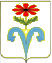 АДМИНИСТРАЦИЯ ПОДГОРНОСИНЮХИНСКОГО СЕЛЬСКОГО ПОСЕЛЕНИЯ ОТРАДНЕНСКОГО РАЙОНА ПОСТАНОВЛЕНИЕот _____________		                             	                      № _______ст. Подгорная СинюхаОб утверждении требований к отдельным видам товаров, работ, услуг (в том числе предельные цены товаров, работ, услуг), закупаемым администрацией Подгорносинюхинского сельского поселения Отрадненского района и подведомственными администрации Подгорносинюхинского сельского поселения Отрадненского района казенными учреждениямиВо исполнение статьи 19 Федерального закона от 5 апреля 2013 года         № 44-ФЗ «О контрактной системе в сфере закупок товаров, работ, услуг для обеспечения государственных и муниципальных нужд» п о с т а н о в л я ю:1. Утвердить требования к отдельным видам товаров, работ, услуг (в том числе предельные цены товаров, работ, услуг), закупаемым администрацией Подгорносинюхинского сельского поселения Отрадненского района и подведомственными администрации Подгорносинюхинского сельского поселения Отрадненского района казенными учреждениями (далее – Требования) (приложение №1).2. Утвердить перечень подведомственных администрации Подгорносинюхинского сельского поселения Отрадненского района казенных учреждений, на которые распространяется действие Требований (приложение №2).3. администрации Подгорносинюхинского сельского поселения Отрадненского района обеспечить:1) размещение настоящего постановления в единой информационной системе в сфере закупок в соответствии с требованиями законодательства о контрактной системе в сфере закупок;2) опубликование (обнародование) настоящего постановления в установленном порядке.4. Контроль за выполнением настоящего постановления оставляю за собой.5. Постановление вступает в силу со дня его официального опубликования (обнародования).Глава Подгорносинюхинского сельского поселения Отрадненского района							А.А.КособоковПРИЛОЖЕНИЕ №2УТВЕРЖДЕНпостановлением администрации Подгорносинюхинского сельского поселения Отрадненского района от __________   № ______ПЕРЕЧЕНЬ подведомственных администрации Подгорносинюхинского сельского поселения Отрадненского района казенных учрежденийКонтрактный управляющий 										                                А.Н. НауменкоПРИЛОЖЕНИЕ   № 1                                                                                УТВЕРЖДЕНЫ                                                                  постановлением администрации Подгорносинюхинского сельского поселения Отрадненского района от__________ №________ПРИЛОЖЕНИЕ   № 1                                                                                УТВЕРЖДЕНЫ                                                                  постановлением администрации Подгорносинюхинского сельского поселения Отрадненского района от__________ №________ПРИЛОЖЕНИЕ   № 1                                                                                УТВЕРЖДЕНЫ                                                                  постановлением администрации Подгорносинюхинского сельского поселения Отрадненского района от__________ №________ПРИЛОЖЕНИЕ   № 1                                                                                УТВЕРЖДЕНЫ                                                                  постановлением администрации Подгорносинюхинского сельского поселения Отрадненского района от__________ №________ПРИЛОЖЕНИЕ   № 1                                                                                УТВЕРЖДЕНЫ                                                                  постановлением администрации Подгорносинюхинского сельского поселения Отрадненского района от__________ №________ПРИЛОЖЕНИЕ   № 1                                                                                УТВЕРЖДЕНЫ                                                                  постановлением администрации Подгорносинюхинского сельского поселения Отрадненского района от__________ №________ПРИЛОЖЕНИЕ   № 1                                                                                УТВЕРЖДЕНЫ                                                                  постановлением администрации Подгорносинюхинского сельского поселения Отрадненского района от__________ №________ПРИЛОЖЕНИЕ   № 1                                                                                УТВЕРЖДЕНЫ                                                                  постановлением администрации Подгорносинюхинского сельского поселения Отрадненского района от__________ №________ПРИЛОЖЕНИЕ   № 1                                                                                УТВЕРЖДЕНЫ                                                                  постановлением администрации Подгорносинюхинского сельского поселения Отрадненского района от__________ №________ПРИЛОЖЕНИЕ   № 1                                                                                УТВЕРЖДЕНЫ                                                                  постановлением администрации Подгорносинюхинского сельского поселения Отрадненского района от__________ №________ПРИЛОЖЕНИЕ   № 1                                                                                УТВЕРЖДЕНЫ                                                                  постановлением администрации Подгорносинюхинского сельского поселения Отрадненского района от__________ №________ПРИЛОЖЕНИЕ   № 1                                                                                УТВЕРЖДЕНЫ                                                                  постановлением администрации Подгорносинюхинского сельского поселения Отрадненского района от__________ №________ПРИЛОЖЕНИЕ   № 1                                                                                УТВЕРЖДЕНЫ                                                                  постановлением администрации Подгорносинюхинского сельского поселения Отрадненского района от__________ №________ПРИЛОЖЕНИЕ   № 1                                                                                УТВЕРЖДЕНЫ                                                                  постановлением администрации Подгорносинюхинского сельского поселения Отрадненского района от__________ №________ПРИЛОЖЕНИЕ   № 1                                                                                УТВЕРЖДЕНЫ                                                                  постановлением администрации Подгорносинюхинского сельского поселения Отрадненского района от__________ №________ПРИЛОЖЕНИЕ   № 1                                                                                УТВЕРЖДЕНЫ                                                                  постановлением администрации Подгорносинюхинского сельского поселения Отрадненского района от__________ №________ПРИЛОЖЕНИЕ   № 1                                                                                УТВЕРЖДЕНЫ                                                                  постановлением администрации Подгорносинюхинского сельского поселения Отрадненского района от__________ №________ТРЕБОВАНИЯ
к отдельным видам товаров, работ, услуг (в том числе предельные цены товаров, работ, услуг), закупаемым администрацией Подгорносинюхинского сельского поселения Отрадненского района и подведомственными администрации Подгорносинюхинского сельского поселения Отрадненского района казенными учреждениямиТРЕБОВАНИЯ
к отдельным видам товаров, работ, услуг (в том числе предельные цены товаров, работ, услуг), закупаемым администрацией Подгорносинюхинского сельского поселения Отрадненского района и подведомственными администрации Подгорносинюхинского сельского поселения Отрадненского района казенными учреждениямиТРЕБОВАНИЯ
к отдельным видам товаров, работ, услуг (в том числе предельные цены товаров, работ, услуг), закупаемым администрацией Подгорносинюхинского сельского поселения Отрадненского района и подведомственными администрации Подгорносинюхинского сельского поселения Отрадненского района казенными учреждениямиТРЕБОВАНИЯ
к отдельным видам товаров, работ, услуг (в том числе предельные цены товаров, работ, услуг), закупаемым администрацией Подгорносинюхинского сельского поселения Отрадненского района и подведомственными администрации Подгорносинюхинского сельского поселения Отрадненского района казенными учреждениямиТРЕБОВАНИЯ
к отдельным видам товаров, работ, услуг (в том числе предельные цены товаров, работ, услуг), закупаемым администрацией Подгорносинюхинского сельского поселения Отрадненского района и подведомственными администрации Подгорносинюхинского сельского поселения Отрадненского района казенными учреждениямиТРЕБОВАНИЯ
к отдельным видам товаров, работ, услуг (в том числе предельные цены товаров, работ, услуг), закупаемым администрацией Подгорносинюхинского сельского поселения Отрадненского района и подведомственными администрации Подгорносинюхинского сельского поселения Отрадненского района казенными учреждениямиТРЕБОВАНИЯ
к отдельным видам товаров, работ, услуг (в том числе предельные цены товаров, работ, услуг), закупаемым администрацией Подгорносинюхинского сельского поселения Отрадненского района и подведомственными администрации Подгорносинюхинского сельского поселения Отрадненского района казенными учреждениямиТРЕБОВАНИЯ
к отдельным видам товаров, работ, услуг (в том числе предельные цены товаров, работ, услуг), закупаемым администрацией Подгорносинюхинского сельского поселения Отрадненского района и подведомственными администрации Подгорносинюхинского сельского поселения Отрадненского района казенными учреждениямиТРЕБОВАНИЯ
к отдельным видам товаров, работ, услуг (в том числе предельные цены товаров, работ, услуг), закупаемым администрацией Подгорносинюхинского сельского поселения Отрадненского района и подведомственными администрации Подгорносинюхинского сельского поселения Отрадненского района казенными учреждениямиТРЕБОВАНИЯ
к отдельным видам товаров, работ, услуг (в том числе предельные цены товаров, работ, услуг), закупаемым администрацией Подгорносинюхинского сельского поселения Отрадненского района и подведомственными администрации Подгорносинюхинского сельского поселения Отрадненского района казенными учреждениямиТРЕБОВАНИЯ
к отдельным видам товаров, работ, услуг (в том числе предельные цены товаров, работ, услуг), закупаемым администрацией Подгорносинюхинского сельского поселения Отрадненского района и подведомственными администрации Подгорносинюхинского сельского поселения Отрадненского района казенными учреждениямиТРЕБОВАНИЯ
к отдельным видам товаров, работ, услуг (в том числе предельные цены товаров, работ, услуг), закупаемым администрацией Подгорносинюхинского сельского поселения Отрадненского района и подведомственными администрации Подгорносинюхинского сельского поселения Отрадненского района казенными учреждениямиТРЕБОВАНИЯ
к отдельным видам товаров, работ, услуг (в том числе предельные цены товаров, работ, услуг), закупаемым администрацией Подгорносинюхинского сельского поселения Отрадненского района и подведомственными администрации Подгорносинюхинского сельского поселения Отрадненского района казенными учреждениямиТРЕБОВАНИЯ
к отдельным видам товаров, работ, услуг (в том числе предельные цены товаров, работ, услуг), закупаемым администрацией Подгорносинюхинского сельского поселения Отрадненского района и подведомственными администрации Подгорносинюхинского сельского поселения Отрадненского района казенными учреждениямиТРЕБОВАНИЯ
к отдельным видам товаров, работ, услуг (в том числе предельные цены товаров, работ, услуг), закупаемым администрацией Подгорносинюхинского сельского поселения Отрадненского района и подведомственными администрации Подгорносинюхинского сельского поселения Отрадненского района казенными учреждениямиТРЕБОВАНИЯ
к отдельным видам товаров, работ, услуг (в том числе предельные цены товаров, работ, услуг), закупаемым администрацией Подгорносинюхинского сельского поселения Отрадненского района и подведомственными администрации Подгорносинюхинского сельского поселения Отрадненского района казенными учреждениямиТРЕБОВАНИЯ
к отдельным видам товаров, работ, услуг (в том числе предельные цены товаров, работ, услуг), закупаемым администрацией Подгорносинюхинского сельского поселения Отрадненского района и подведомственными администрации Подгорносинюхинского сельского поселения Отрадненского района казенными учреждениямиТРЕБОВАНИЯ
к отдельным видам товаров, работ, услуг (в том числе предельные цены товаров, работ, услуг), закупаемым администрацией Подгорносинюхинского сельского поселения Отрадненского района и подведомственными администрации Подгорносинюхинского сельского поселения Отрадненского района казенными учреждениямиТРЕБОВАНИЯ
к отдельным видам товаров, работ, услуг (в том числе предельные цены товаров, работ, услуг), закупаемым администрацией Подгорносинюхинского сельского поселения Отрадненского района и подведомственными администрации Подгорносинюхинского сельского поселения Отрадненского района казенными учреждениямиТРЕБОВАНИЯ
к отдельным видам товаров, работ, услуг (в том числе предельные цены товаров, работ, услуг), закупаемым администрацией Подгорносинюхинского сельского поселения Отрадненского района и подведомственными администрации Подгорносинюхинского сельского поселения Отрадненского района казенными учреждениямиТРЕБОВАНИЯ
к отдельным видам товаров, работ, услуг (в том числе предельные цены товаров, работ, услуг), закупаемым администрацией Подгорносинюхинского сельского поселения Отрадненского района и подведомственными администрации Подгорносинюхинского сельского поселения Отрадненского района казенными учреждениямиТРЕБОВАНИЯ
к отдельным видам товаров, работ, услуг (в том числе предельные цены товаров, работ, услуг), закупаемым администрацией Подгорносинюхинского сельского поселения Отрадненского района и подведомственными администрации Подгорносинюхинского сельского поселения Отрадненского района казенными учреждениямиТРЕБОВАНИЯ
к отдельным видам товаров, работ, услуг (в том числе предельные цены товаров, работ, услуг), закупаемым администрацией Подгорносинюхинского сельского поселения Отрадненского района и подведомственными администрации Подгорносинюхинского сельского поселения Отрадненского района казенными учреждениямиТРЕБОВАНИЯ
к отдельным видам товаров, работ, услуг (в том числе предельные цены товаров, работ, услуг), закупаемым администрацией Подгорносинюхинского сельского поселения Отрадненского района и подведомственными администрации Подгорносинюхинского сельского поселения Отрадненского района казенными учреждениямиТРЕБОВАНИЯ
к отдельным видам товаров, работ, услуг (в том числе предельные цены товаров, работ, услуг), закупаемым администрацией Подгорносинюхинского сельского поселения Отрадненского района и подведомственными администрации Подгорносинюхинского сельского поселения Отрадненского района казенными учреждениямиТРЕБОВАНИЯ
к отдельным видам товаров, работ, услуг (в том числе предельные цены товаров, работ, услуг), закупаемым администрацией Подгорносинюхинского сельского поселения Отрадненского района и подведомственными администрации Подгорносинюхинского сельского поселения Отрадненского района казенными учреждениямиТРЕБОВАНИЯ
к отдельным видам товаров, работ, услуг (в том числе предельные цены товаров, работ, услуг), закупаемым администрацией Подгорносинюхинского сельского поселения Отрадненского района и подведомственными администрации Подгорносинюхинского сельского поселения Отрадненского района казенными учреждениямиТРЕБОВАНИЯ
к отдельным видам товаров, работ, услуг (в том числе предельные цены товаров, работ, услуг), закупаемым администрацией Подгорносинюхинского сельского поселения Отрадненского района и подведомственными администрации Подгорносинюхинского сельского поселения Отрадненского района казенными учреждениямиТРЕБОВАНИЯ
к отдельным видам товаров, работ, услуг (в том числе предельные цены товаров, работ, услуг), закупаемым администрацией Подгорносинюхинского сельского поселения Отрадненского района и подведомственными администрации Подгорносинюхинского сельского поселения Отрадненского района казенными учреждениямиТРЕБОВАНИЯ
к отдельным видам товаров, работ, услуг (в том числе предельные цены товаров, работ, услуг), закупаемым администрацией Подгорносинюхинского сельского поселения Отрадненского района и подведомственными администрации Подгорносинюхинского сельского поселения Отрадненского района казенными учреждениямиТРЕБОВАНИЯ
к отдельным видам товаров, работ, услуг (в том числе предельные цены товаров, работ, услуг), закупаемым администрацией Подгорносинюхинского сельского поселения Отрадненского района и подведомственными администрации Подгорносинюхинского сельского поселения Отрадненского района казенными учреждениямиТРЕБОВАНИЯ
к отдельным видам товаров, работ, услуг (в том числе предельные цены товаров, работ, услуг), закупаемым администрацией Подгорносинюхинского сельского поселения Отрадненского района и подведомственными администрации Подгорносинюхинского сельского поселения Отрадненского района казенными учреждениямиТРЕБОВАНИЯ
к отдельным видам товаров, работ, услуг (в том числе предельные цены товаров, работ, услуг), закупаемым администрацией Подгорносинюхинского сельского поселения Отрадненского района и подведомственными администрации Подгорносинюхинского сельского поселения Отрадненского района казенными учреждениямиТРЕБОВАНИЯ
к отдельным видам товаров, работ, услуг (в том числе предельные цены товаров, работ, услуг), закупаемым администрацией Подгорносинюхинского сельского поселения Отрадненского района и подведомственными администрации Подгорносинюхинского сельского поселения Отрадненского района казенными учреждениямиТРЕБОВАНИЯ
к отдельным видам товаров, работ, услуг (в том числе предельные цены товаров, работ, услуг), закупаемым администрацией Подгорносинюхинского сельского поселения Отрадненского района и подведомственными администрации Подгорносинюхинского сельского поселения Отрадненского района казенными учреждениямиТРЕБОВАНИЯ
к отдельным видам товаров, работ, услуг (в том числе предельные цены товаров, работ, услуг), закупаемым администрацией Подгорносинюхинского сельского поселения Отрадненского района и подведомственными администрации Подгорносинюхинского сельского поселения Отрадненского района казенными учреждениямиТРЕБОВАНИЯ
к отдельным видам товаров, работ, услуг (в том числе предельные цены товаров, работ, услуг), закупаемым администрацией Подгорносинюхинского сельского поселения Отрадненского района и подведомственными администрации Подгорносинюхинского сельского поселения Отрадненского района казенными учреждениямиТРЕБОВАНИЯ
к отдельным видам товаров, работ, услуг (в том числе предельные цены товаров, работ, услуг), закупаемым администрацией Подгорносинюхинского сельского поселения Отрадненского района и подведомственными администрации Подгорносинюхинского сельского поселения Отрадненского района казенными учреждениямиТРЕБОВАНИЯ
к отдельным видам товаров, работ, услуг (в том числе предельные цены товаров, работ, услуг), закупаемым администрацией Подгорносинюхинского сельского поселения Отрадненского района и подведомственными администрации Подгорносинюхинского сельского поселения Отрадненского района казенными учреждениямиТРЕБОВАНИЯ
к отдельным видам товаров, работ, услуг (в том числе предельные цены товаров, работ, услуг), закупаемым администрацией Подгорносинюхинского сельского поселения Отрадненского района и подведомственными администрации Подгорносинюхинского сельского поселения Отрадненского района казенными учреждениямиТРЕБОВАНИЯ
к отдельным видам товаров, работ, услуг (в том числе предельные цены товаров, работ, услуг), закупаемым администрацией Подгорносинюхинского сельского поселения Отрадненского района и подведомственными администрации Подгорносинюхинского сельского поселения Отрадненского района казенными учреждениямиТРЕБОВАНИЯ
к отдельным видам товаров, работ, услуг (в том числе предельные цены товаров, работ, услуг), закупаемым администрацией Подгорносинюхинского сельского поселения Отрадненского района и подведомственными администрации Подгорносинюхинского сельского поселения Отрадненского района казенными учреждениямиТРЕБОВАНИЯ
к отдельным видам товаров, работ, услуг (в том числе предельные цены товаров, работ, услуг), закупаемым администрацией Подгорносинюхинского сельского поселения Отрадненского района и подведомственными администрации Подгорносинюхинского сельского поселения Отрадненского района казенными учреждениямиТРЕБОВАНИЯ
к отдельным видам товаров, работ, услуг (в том числе предельные цены товаров, работ, услуг), закупаемым администрацией Подгорносинюхинского сельского поселения Отрадненского района и подведомственными администрации Подгорносинюхинского сельского поселения Отрадненского района казенными учреждениямиТРЕБОВАНИЯ
к отдельным видам товаров, работ, услуг (в том числе предельные цены товаров, работ, услуг), закупаемым администрацией Подгорносинюхинского сельского поселения Отрадненского района и подведомственными администрации Подгорносинюхинского сельского поселения Отрадненского района казенными учреждениямиТРЕБОВАНИЯ
к отдельным видам товаров, работ, услуг (в том числе предельные цены товаров, работ, услуг), закупаемым администрацией Подгорносинюхинского сельского поселения Отрадненского района и подведомственными администрации Подгорносинюхинского сельского поселения Отрадненского района казенными учреждениямиТРЕБОВАНИЯ
к отдельным видам товаров, работ, услуг (в том числе предельные цены товаров, работ, услуг), закупаемым администрацией Подгорносинюхинского сельского поселения Отрадненского района и подведомственными администрации Подгорносинюхинского сельского поселения Отрадненского района казенными учреждениямиТРЕБОВАНИЯ
к отдельным видам товаров, работ, услуг (в том числе предельные цены товаров, работ, услуг), закупаемым администрацией Подгорносинюхинского сельского поселения Отрадненского района и подведомственными администрации Подгорносинюхинского сельского поселения Отрадненского района казенными учреждениямиТРЕБОВАНИЯ
к отдельным видам товаров, работ, услуг (в том числе предельные цены товаров, работ, услуг), закупаемым администрацией Подгорносинюхинского сельского поселения Отрадненского района и подведомственными администрации Подгорносинюхинского сельского поселения Отрадненского района казенными учреждениями№ п/пКод в соответствии с Общероссийским классификатором продукции по видам экономической деятельности ОК 034-2014 (КПЕС 2008)Код в соответствии с Общероссийским классификатором продукции по видам экономической деятельности ОК 034-2014 (КПЕС 2008)Наименование отдельных видов товаров, работ, услугТребования к качеству, потребительским свойствам и иным характеристикам (в том числе предельные цены), утвержденные постановлением администрации Подгорносинюхинского сельского поселения Отрадненского района от _________ № _____Требования к качеству, потребительским свойствам и иным характеристикам (в том числе предельные цены), утвержденные постановлением администрации Подгорносинюхинского сельского поселения Отрадненского района от _________ № _____Требования к качеству, потребительским свойствам и иным характеристикам (в том числе предельные цены), утвержденные постановлением администрации Подгорносинюхинского сельского поселения Отрадненского района от _________ № _____Требования к качеству, потребительским свойствам и иным характеристикам (в том числе предельные цены), утвержденные постановлением администрации Подгорносинюхинского сельского поселения Отрадненского района от _________ № _____Требования к качеству, потребительским свойствам и иным характеристикам (в том числе предельные цены), утвержденные постановлением администрации Подгорносинюхинского сельского поселения Отрадненского района от _________ № _____Требования к качеству, потребительским свойствам и иным характеристикам (в том числе предельные цены), утвержденные постановлением администрации Подгорносинюхинского сельского поселения Отрадненского района от _________ № _____Требования к качеству, потребительским свойствам и иным характеристикам (в том числе предельные цены), утвержденные постановлением администрации Подгорносинюхинского сельского поселения Отрадненского района от _________ № _____Требования к качеству, потребительским свойствам и иным характеристикам (в том числе предельные цены), утвержденные постановлением администрации Подгорносинюхинского сельского поселения Отрадненского района от _________ № _____Требования к качеству, потребительским свойствам и иным характеристикам (в том числе предельные цены), утвержденные постановлением администрации Подгорносинюхинского сельского поселения Отрадненского района от _________ № _____Требования к качеству, потребительским свойствам и иным характеристикам (в том числе предельные цены), утвержденные постановлением администрации Подгорносинюхинского сельского поселения Отрадненского района от _________ № _____Требования к качеству, потребительским свойствам и иным характеристикам (в том числе предельные цены), утвержденные постановлением администрации Подгорносинюхинского сельского поселения Отрадненского района от _________ № _____Требования к качеству, потребительским свойствам и иным характеристикам (в том числе предельные цены), утвержденные постановлением администрации Подгорносинюхинского сельского поселения Отрадненского района от _________ № _____Требования к качеству, потребительским свойствам и иным характеристикам (в том числе предельные цены), утвержденные постановлением администрации Подгорносинюхинского сельского поселения Отрадненского района от _________ № _____Требования к качеству, потребительским свойствам и иным характеристикам (в том числе предельные цены), утвержденные постановлением администрации Подгорносинюхинского сельского поселения Отрадненского района от _________ № _____Требования к качеству, потребительским свойствам и иным характеристикам (в том числе предельные цены), утвержденные постановлением администрации Подгорносинюхинского сельского поселения Отрадненского района от _________ № _____Требования к качеству, потребительским свойствам и иным характеристикам (в том числе предельные цены), утвержденные постановлением администрации Подгорносинюхинского сельского поселения Отрадненского района от _________ № _____Требования к качеству, потребительским свойствам и иным характеристикам (в том числе предельные цены), утвержденные постановлением администрации Подгорносинюхинского сельского поселения Отрадненского района от _________ № _____Требования к качеству, потребительским свойствам и иным характеристикам (в том числе предельные цены), утвержденные постановлением администрации Подгорносинюхинского сельского поселения Отрадненского района от _________ № _____Требования к качеству, потребительским свойствам и иным характеристикам (в том числе предельные цены), утвержденные постановлением администрации Подгорносинюхинского сельского поселения Отрадненского района от _________ № _____Требования к качеству, потребительским свойствам и иным характеристикам (в том числе предельные цены), утвержденные постановлением администрации Подгорносинюхинского сельского поселения Отрадненского района от _________ № _____Требования к качеству, потребительским свойствам и иным характеристикам (в том числе предельные цены), утвержденные постановлением администрации Подгорносинюхинского сельского поселения Отрадненского района от _________ № _____Требования к качеству, потребительским свойствам и иным характеристикам (в том числе предельные цены), утвержденные постановлением администрации Подгорносинюхинского сельского поселения Отрадненского района от _________ № _____Требования к качеству, потребительским свойствам и иным характеристикам (в том числе предельные цены), утвержденные постановлением администрации Подгорносинюхинского сельского поселения Отрадненского района от _________ № _____Требования к качеству, потребительским свойствам и иным характеристикам (в том числе предельные цены), утвержденные постановлением администрации Подгорносинюхинского сельского поселения Отрадненского района от _________ № _____Требования к качеству, потребительским свойствам и иным характеристикам (в том числе предельные цены), утвержденные постановлением администрации Подгорносинюхинского сельского поселения Отрадненского района от _________ № _____Требования к качеству, потребительским свойствам и иным характеристикам (в том числе предельные цены), утвержденные постановлением администрации Подгорносинюхинского сельского поселения Отрадненского района от _________ № _____Требования к качеству, потребительским свойствам и иным характеристикам (в том числе предельные цены), утвержденные постановлением администрации Подгорносинюхинского сельского поселения Отрадненского района от _________ № _____Требования к качеству, потребительским свойствам и иным характеристикам (в том числе предельные цены), утвержденные постановлением администрации Подгорносинюхинского сельского поселения Отрадненского района от _________ № _____№ п/пКод в соответствии с Общероссийским классификатором продукции по видам экономической деятельности ОК 034-2014 (КПЕС 2008)Код в соответствии с Общероссийским классификатором продукции по видам экономической деятельности ОК 034-2014 (КПЕС 2008)Наименование отдельных видов товаров, работ, услугнаименование характеристикиединица измеренияединица измеренияединица измерения№ п/пКод в соответствии с Общероссийским классификатором продукции по видам экономической деятельности ОК 034-2014 (КПЕС 2008)Код в соответствии с Общероссийским классификатором продукции по видам экономической деятельности ОК 034-2014 (КПЕС 2008)Наименование отдельных видов товаров, работ, услугнаименование характеристикикод по ОКЕИнаименованиенаименованиеподведомственные администрации Подгорносинюхинского сельского поселения Отрадненского района казенные учрежденияподведомственные администрации Подгорносинюхинского сельского поселения Отрадненского района казенные учрежденияподведомственные администрации Подгорносинюхинского сельского поселения Отрадненского района казенные учрежденияподведомственные администрации Подгорносинюхинского сельского поселения Отрадненского района казенные учрежденияподведомственные администрации Подгорносинюхинского сельского поселения Отрадненского района казенные учрежденияподведомственные администрации Подгорносинюхинского сельского поселения Отрадненского района казенные учрежденияподведомственные администрации Подгорносинюхинского сельского поселения Отрадненского района казенные учрежденияподведомственные администрации Подгорносинюхинского сельского поселения Отрадненского района казенные учрежденияподведомственные администрации Подгорносинюхинского сельского поселения Отрадненского района казенные учрежденияподведомственные администрации Подгорносинюхинского сельского поселения Отрадненского района казенные учрежденияподведомственные администрации Подгорносинюхинского сельского поселения Отрадненского района казенные учрежденияподведомственные администрации Подгорносинюхинского сельского поселения Отрадненского района казенные учрежденияподведомственные администрации Подгорносинюхинского сельского поселения Отрадненского района казенные учрежденияподведомственные администрации Подгорносинюхинского сельского поселения Отрадненского района казенные учрежденияподведомственные администрации Подгорносинюхинского сельского поселения Отрадненского района казенные учрежденияподведомственные администрации Подгорносинюхинского сельского поселения Отрадненского района казенные учрежденияподведомственные администрации Подгорносинюхинского сельского поселения Отрадненского района казенные учреждения№ п/пКод в соответствии с Общероссийским классификатором продукции по видам экономической деятельности ОК 034-2014 (КПЕС 2008)Код в соответствии с Общероссийским классификатором продукции по видам экономической деятельности ОК 034-2014 (КПЕС 2008)Наименование отдельных видов товаров, работ, услугнаименование характеристикикод по ОКЕИнаименованиенаименованиеГлавные должности муниципальной службыГлавные должности муниципальной службыВедущие должности муниципальной службыВедущие должности муниципальной службыВедущие должности муниципальной службыСтаршие  должности муниципальной службыСтаршие  должности муниципальной службыСтаршие  должности муниципальной службыСтаршие  должности муниципальной службыМладшие должности муниципальной службыМладшие должности муниципальной службыМладшие должности муниципальной службыиные должностииные должностииные должностируководитель казенного учрежденияруководитель казенного учрежденияруководитель казенного учрежденияруководитель казенного учреждениязаместитель руководителя казенного учреждениязаместитель руководителя казенного учрежденияиные должностииные должностииные должностиГлавные должности муниципальной службыГлавные должности муниципальной службыГлавные должности муниципальной службыГлавные должности муниципальной службыВедущие должности муниципальной службыСтаршие  должности муниципальной службыМладшие должности муниципальной службыиные должностииные должностируководитель казенногоучреждениязаместитель руководителя казенного учреждениязаместитель руководителя казенного учреждениязаместитель руководителя казенного учреждениязаместитель руководителя казенного учрежденияиные должностииные должностииные должности1223456688999101010101111111212121313131314141515151717171718192021212223232323242424Отдельные виды товаров, работ, услуг, включенные в перечень отдельных видов товаров, работ, услуг, предусмотренный приложением № 2 к Правилам определения требований к закупаемым муниципальными органами Подгорносинюхинского сельского поселения Отрадненского района подведомственными  казенными учреждениями и отдельным видам товаров, работ, услуг (в том числе предельных цен товаров, работ, услуг), утвержденным постановлением администрации Подгорносинюхинского сельского поселения Отрадненского района от ____________№ __________Отдельные виды товаров, работ, услуг, включенные в перечень отдельных видов товаров, работ, услуг, предусмотренный приложением № 2 к Правилам определения требований к закупаемым муниципальными органами Подгорносинюхинского сельского поселения Отрадненского района подведомственными  казенными учреждениями и отдельным видам товаров, работ, услуг (в том числе предельных цен товаров, работ, услуг), утвержденным постановлением администрации Подгорносинюхинского сельского поселения Отрадненского района от ____________№ __________Отдельные виды товаров, работ, услуг, включенные в перечень отдельных видов товаров, работ, услуг, предусмотренный приложением № 2 к Правилам определения требований к закупаемым муниципальными органами Подгорносинюхинского сельского поселения Отрадненского района подведомственными  казенными учреждениями и отдельным видам товаров, работ, услуг (в том числе предельных цен товаров, работ, услуг), утвержденным постановлением администрации Подгорносинюхинского сельского поселения Отрадненского района от ____________№ __________Отдельные виды товаров, работ, услуг, включенные в перечень отдельных видов товаров, работ, услуг, предусмотренный приложением № 2 к Правилам определения требований к закупаемым муниципальными органами Подгорносинюхинского сельского поселения Отрадненского района подведомственными  казенными учреждениями и отдельным видам товаров, работ, услуг (в том числе предельных цен товаров, работ, услуг), утвержденным постановлением администрации Подгорносинюхинского сельского поселения Отрадненского района от ____________№ __________Отдельные виды товаров, работ, услуг, включенные в перечень отдельных видов товаров, работ, услуг, предусмотренный приложением № 2 к Правилам определения требований к закупаемым муниципальными органами Подгорносинюхинского сельского поселения Отрадненского района подведомственными  казенными учреждениями и отдельным видам товаров, работ, услуг (в том числе предельных цен товаров, работ, услуг), утвержденным постановлением администрации Подгорносинюхинского сельского поселения Отрадненского района от ____________№ __________Отдельные виды товаров, работ, услуг, включенные в перечень отдельных видов товаров, работ, услуг, предусмотренный приложением № 2 к Правилам определения требований к закупаемым муниципальными органами Подгорносинюхинского сельского поселения Отрадненского района подведомственными  казенными учреждениями и отдельным видам товаров, работ, услуг (в том числе предельных цен товаров, работ, услуг), утвержденным постановлением администрации Подгорносинюхинского сельского поселения Отрадненского района от ____________№ __________Отдельные виды товаров, работ, услуг, включенные в перечень отдельных видов товаров, работ, услуг, предусмотренный приложением № 2 к Правилам определения требований к закупаемым муниципальными органами Подгорносинюхинского сельского поселения Отрадненского района подведомственными  казенными учреждениями и отдельным видам товаров, работ, услуг (в том числе предельных цен товаров, работ, услуг), утвержденным постановлением администрации Подгорносинюхинского сельского поселения Отрадненского района от ____________№ __________Отдельные виды товаров, работ, услуг, включенные в перечень отдельных видов товаров, работ, услуг, предусмотренный приложением № 2 к Правилам определения требований к закупаемым муниципальными органами Подгорносинюхинского сельского поселения Отрадненского района подведомственными  казенными учреждениями и отдельным видам товаров, работ, услуг (в том числе предельных цен товаров, работ, услуг), утвержденным постановлением администрации Подгорносинюхинского сельского поселения Отрадненского района от ____________№ __________Отдельные виды товаров, работ, услуг, включенные в перечень отдельных видов товаров, работ, услуг, предусмотренный приложением № 2 к Правилам определения требований к закупаемым муниципальными органами Подгорносинюхинского сельского поселения Отрадненского района подведомственными  казенными учреждениями и отдельным видам товаров, работ, услуг (в том числе предельных цен товаров, работ, услуг), утвержденным постановлением администрации Подгорносинюхинского сельского поселения Отрадненского района от ____________№ __________Отдельные виды товаров, работ, услуг, включенные в перечень отдельных видов товаров, работ, услуг, предусмотренный приложением № 2 к Правилам определения требований к закупаемым муниципальными органами Подгорносинюхинского сельского поселения Отрадненского района подведомственными  казенными учреждениями и отдельным видам товаров, работ, услуг (в том числе предельных цен товаров, работ, услуг), утвержденным постановлением администрации Подгорносинюхинского сельского поселения Отрадненского района от ____________№ __________Отдельные виды товаров, работ, услуг, включенные в перечень отдельных видов товаров, работ, услуг, предусмотренный приложением № 2 к Правилам определения требований к закупаемым муниципальными органами Подгорносинюхинского сельского поселения Отрадненского района подведомственными  казенными учреждениями и отдельным видам товаров, работ, услуг (в том числе предельных цен товаров, работ, услуг), утвержденным постановлением администрации Подгорносинюхинского сельского поселения Отрадненского района от ____________№ __________Отдельные виды товаров, работ, услуг, включенные в перечень отдельных видов товаров, работ, услуг, предусмотренный приложением № 2 к Правилам определения требований к закупаемым муниципальными органами Подгорносинюхинского сельского поселения Отрадненского района подведомственными  казенными учреждениями и отдельным видам товаров, работ, услуг (в том числе предельных цен товаров, работ, услуг), утвержденным постановлением администрации Подгорносинюхинского сельского поселения Отрадненского района от ____________№ __________Отдельные виды товаров, работ, услуг, включенные в перечень отдельных видов товаров, работ, услуг, предусмотренный приложением № 2 к Правилам определения требований к закупаемым муниципальными органами Подгорносинюхинского сельского поселения Отрадненского района подведомственными  казенными учреждениями и отдельным видам товаров, работ, услуг (в том числе предельных цен товаров, работ, услуг), утвержденным постановлением администрации Подгорносинюхинского сельского поселения Отрадненского района от ____________№ __________Отдельные виды товаров, работ, услуг, включенные в перечень отдельных видов товаров, работ, услуг, предусмотренный приложением № 2 к Правилам определения требований к закупаемым муниципальными органами Подгорносинюхинского сельского поселения Отрадненского района подведомственными  казенными учреждениями и отдельным видам товаров, работ, услуг (в том числе предельных цен товаров, работ, услуг), утвержденным постановлением администрации Подгорносинюхинского сельского поселения Отрадненского района от ____________№ __________Отдельные виды товаров, работ, услуг, включенные в перечень отдельных видов товаров, работ, услуг, предусмотренный приложением № 2 к Правилам определения требований к закупаемым муниципальными органами Подгорносинюхинского сельского поселения Отрадненского района подведомственными  казенными учреждениями и отдельным видам товаров, работ, услуг (в том числе предельных цен товаров, работ, услуг), утвержденным постановлением администрации Подгорносинюхинского сельского поселения Отрадненского района от ____________№ __________Отдельные виды товаров, работ, услуг, включенные в перечень отдельных видов товаров, работ, услуг, предусмотренный приложением № 2 к Правилам определения требований к закупаемым муниципальными органами Подгорносинюхинского сельского поселения Отрадненского района подведомственными  казенными учреждениями и отдельным видам товаров, работ, услуг (в том числе предельных цен товаров, работ, услуг), утвержденным постановлением администрации Подгорносинюхинского сельского поселения Отрадненского района от ____________№ __________Отдельные виды товаров, работ, услуг, включенные в перечень отдельных видов товаров, работ, услуг, предусмотренный приложением № 2 к Правилам определения требований к закупаемым муниципальными органами Подгорносинюхинского сельского поселения Отрадненского района подведомственными  казенными учреждениями и отдельным видам товаров, работ, услуг (в том числе предельных цен товаров, работ, услуг), утвержденным постановлением администрации Подгорносинюхинского сельского поселения Отрадненского района от ____________№ __________Отдельные виды товаров, работ, услуг, включенные в перечень отдельных видов товаров, работ, услуг, предусмотренный приложением № 2 к Правилам определения требований к закупаемым муниципальными органами Подгорносинюхинского сельского поселения Отрадненского района подведомственными  казенными учреждениями и отдельным видам товаров, работ, услуг (в том числе предельных цен товаров, работ, услуг), утвержденным постановлением администрации Подгорносинюхинского сельского поселения Отрадненского района от ____________№ __________Отдельные виды товаров, работ, услуг, включенные в перечень отдельных видов товаров, работ, услуг, предусмотренный приложением № 2 к Правилам определения требований к закупаемым муниципальными органами Подгорносинюхинского сельского поселения Отрадненского района подведомственными  казенными учреждениями и отдельным видам товаров, работ, услуг (в том числе предельных цен товаров, работ, услуг), утвержденным постановлением администрации Подгорносинюхинского сельского поселения Отрадненского района от ____________№ __________Отдельные виды товаров, работ, услуг, включенные в перечень отдельных видов товаров, работ, услуг, предусмотренный приложением № 2 к Правилам определения требований к закупаемым муниципальными органами Подгорносинюхинского сельского поселения Отрадненского района подведомственными  казенными учреждениями и отдельным видам товаров, работ, услуг (в том числе предельных цен товаров, работ, услуг), утвержденным постановлением администрации Подгорносинюхинского сельского поселения Отрадненского района от ____________№ __________Отдельные виды товаров, работ, услуг, включенные в перечень отдельных видов товаров, работ, услуг, предусмотренный приложением № 2 к Правилам определения требований к закупаемым муниципальными органами Подгорносинюхинского сельского поселения Отрадненского района подведомственными  казенными учреждениями и отдельным видам товаров, работ, услуг (в том числе предельных цен товаров, работ, услуг), утвержденным постановлением администрации Подгорносинюхинского сельского поселения Отрадненского района от ____________№ __________Отдельные виды товаров, работ, услуг, включенные в перечень отдельных видов товаров, работ, услуг, предусмотренный приложением № 2 к Правилам определения требований к закупаемым муниципальными органами Подгорносинюхинского сельского поселения Отрадненского района подведомственными  казенными учреждениями и отдельным видам товаров, работ, услуг (в том числе предельных цен товаров, работ, услуг), утвержденным постановлением администрации Подгорносинюхинского сельского поселения Отрадненского района от ____________№ __________Отдельные виды товаров, работ, услуг, включенные в перечень отдельных видов товаров, работ, услуг, предусмотренный приложением № 2 к Правилам определения требований к закупаемым муниципальными органами Подгорносинюхинского сельского поселения Отрадненского района подведомственными  казенными учреждениями и отдельным видам товаров, работ, услуг (в том числе предельных цен товаров, работ, услуг), утвержденным постановлением администрации Подгорносинюхинского сельского поселения Отрадненского района от ____________№ __________Отдельные виды товаров, работ, услуг, включенные в перечень отдельных видов товаров, работ, услуг, предусмотренный приложением № 2 к Правилам определения требований к закупаемым муниципальными органами Подгорносинюхинского сельского поселения Отрадненского района подведомственными  казенными учреждениями и отдельным видам товаров, работ, услуг (в том числе предельных цен товаров, работ, услуг), утвержденным постановлением администрации Подгорносинюхинского сельского поселения Отрадненского района от ____________№ __________Отдельные виды товаров, работ, услуг, включенные в перечень отдельных видов товаров, работ, услуг, предусмотренный приложением № 2 к Правилам определения требований к закупаемым муниципальными органами Подгорносинюхинского сельского поселения Отрадненского района подведомственными  казенными учреждениями и отдельным видам товаров, работ, услуг (в том числе предельных цен товаров, работ, услуг), утвержденным постановлением администрации Подгорносинюхинского сельского поселения Отрадненского района от ____________№ __________Отдельные виды товаров, работ, услуг, включенные в перечень отдельных видов товаров, работ, услуг, предусмотренный приложением № 2 к Правилам определения требований к закупаемым муниципальными органами Подгорносинюхинского сельского поселения Отрадненского района подведомственными  казенными учреждениями и отдельным видам товаров, работ, услуг (в том числе предельных цен товаров, работ, услуг), утвержденным постановлением администрации Подгорносинюхинского сельского поселения Отрадненского района от ____________№ __________Отдельные виды товаров, работ, услуг, включенные в перечень отдельных видов товаров, работ, услуг, предусмотренный приложением № 2 к Правилам определения требований к закупаемым муниципальными органами Подгорносинюхинского сельского поселения Отрадненского района подведомственными  казенными учреждениями и отдельным видам товаров, работ, услуг (в том числе предельных цен товаров, работ, услуг), утвержденным постановлением администрации Подгорносинюхинского сельского поселения Отрадненского района от ____________№ __________Отдельные виды товаров, работ, услуг, включенные в перечень отдельных видов товаров, работ, услуг, предусмотренный приложением № 2 к Правилам определения требований к закупаемым муниципальными органами Подгорносинюхинского сельского поселения Отрадненского района подведомственными  казенными учреждениями и отдельным видам товаров, работ, услуг (в том числе предельных цен товаров, работ, услуг), утвержденным постановлением администрации Подгорносинюхинского сельского поселения Отрадненского района от ____________№ __________Отдельные виды товаров, работ, услуг, включенные в перечень отдельных видов товаров, работ, услуг, предусмотренный приложением № 2 к Правилам определения требований к закупаемым муниципальными органами Подгорносинюхинского сельского поселения Отрадненского района подведомственными  казенными учреждениями и отдельным видам товаров, работ, услуг (в том числе предельных цен товаров, работ, услуг), утвержденным постановлением администрации Подгорносинюхинского сельского поселения Отрадненского района от ____________№ __________Отдельные виды товаров, работ, услуг, включенные в перечень отдельных видов товаров, работ, услуг, предусмотренный приложением № 2 к Правилам определения требований к закупаемым муниципальными органами Подгорносинюхинского сельского поселения Отрадненского района подведомственными  казенными учреждениями и отдельным видам товаров, работ, услуг (в том числе предельных цен товаров, работ, услуг), утвержденным постановлением администрации Подгорносинюхинского сельского поселения Отрадненского района от ____________№ __________Отдельные виды товаров, работ, услуг, включенные в перечень отдельных видов товаров, работ, услуг, предусмотренный приложением № 2 к Правилам определения требований к закупаемым муниципальными органами Подгорносинюхинского сельского поселения Отрадненского района подведомственными  казенными учреждениями и отдельным видам товаров, работ, услуг (в том числе предельных цен товаров, работ, услуг), утвержденным постановлением администрации Подгорносинюхинского сельского поселения Отрадненского района от ____________№ __________Отдельные виды товаров, работ, услуг, включенные в перечень отдельных видов товаров, работ, услуг, предусмотренный приложением № 2 к Правилам определения требований к закупаемым муниципальными органами Подгорносинюхинского сельского поселения Отрадненского района подведомственными  казенными учреждениями и отдельным видам товаров, работ, услуг (в том числе предельных цен товаров, работ, услуг), утвержденным постановлением администрации Подгорносинюхинского сельского поселения Отрадненского района от ____________№ __________Отдельные виды товаров, работ, услуг, включенные в перечень отдельных видов товаров, работ, услуг, предусмотренный приложением № 2 к Правилам определения требований к закупаемым муниципальными органами Подгорносинюхинского сельского поселения Отрадненского района подведомственными  казенными учреждениями и отдельным видам товаров, работ, услуг (в том числе предельных цен товаров, работ, услуг), утвержденным постановлением администрации Подгорносинюхинского сельского поселения Отрадненского района от ____________№ __________Отдельные виды товаров, работ, услуг, включенные в перечень отдельных видов товаров, работ, услуг, предусмотренный приложением № 2 к Правилам определения требований к закупаемым муниципальными органами Подгорносинюхинского сельского поселения Отрадненского района подведомственными  казенными учреждениями и отдельным видам товаров, работ, услуг (в том числе предельных цен товаров, работ, услуг), утвержденным постановлением администрации Подгорносинюхинского сельского поселения Отрадненского района от ____________№ __________Отдельные виды товаров, работ, услуг, включенные в перечень отдельных видов товаров, работ, услуг, предусмотренный приложением № 2 к Правилам определения требований к закупаемым муниципальными органами Подгорносинюхинского сельского поселения Отрадненского района подведомственными  казенными учреждениями и отдельным видам товаров, работ, услуг (в том числе предельных цен товаров, работ, услуг), утвержденным постановлением администрации Подгорносинюхинского сельского поселения Отрадненского района от ____________№ __________Отдельные виды товаров, работ, услуг, включенные в перечень отдельных видов товаров, работ, услуг, предусмотренный приложением № 2 к Правилам определения требований к закупаемым муниципальными органами Подгорносинюхинского сельского поселения Отрадненского района подведомственными  казенными учреждениями и отдельным видам товаров, работ, услуг (в том числе предельных цен товаров, работ, услуг), утвержденным постановлением администрации Подгорносинюхинского сельского поселения Отрадненского района от ____________№ __________Отдельные виды товаров, работ, услуг, включенные в перечень отдельных видов товаров, работ, услуг, предусмотренный приложением № 2 к Правилам определения требований к закупаемым муниципальными органами Подгорносинюхинского сельского поселения Отрадненского района подведомственными  казенными учреждениями и отдельным видам товаров, работ, услуг (в том числе предельных цен товаров, работ, услуг), утвержденным постановлением администрации Подгорносинюхинского сельского поселения Отрадненского района от ____________№ __________Отдельные виды товаров, работ, услуг, включенные в перечень отдельных видов товаров, работ, услуг, предусмотренный приложением № 2 к Правилам определения требований к закупаемым муниципальными органами Подгорносинюхинского сельского поселения Отрадненского района подведомственными  казенными учреждениями и отдельным видам товаров, работ, услуг (в том числе предельных цен товаров, работ, услуг), утвержденным постановлением администрации Подгорносинюхинского сельского поселения Отрадненского района от ____________№ __________Отдельные виды товаров, работ, услуг, включенные в перечень отдельных видов товаров, работ, услуг, предусмотренный приложением № 2 к Правилам определения требований к закупаемым муниципальными органами Подгорносинюхинского сельского поселения Отрадненского района подведомственными  казенными учреждениями и отдельным видам товаров, работ, услуг (в том числе предельных цен товаров, работ, услуг), утвержденным постановлением администрации Подгорносинюхинского сельского поселения Отрадненского района от ____________№ __________Отдельные виды товаров, работ, услуг, включенные в перечень отдельных видов товаров, работ, услуг, предусмотренный приложением № 2 к Правилам определения требований к закупаемым муниципальными органами Подгорносинюхинского сельского поселения Отрадненского района подведомственными  казенными учреждениями и отдельным видам товаров, работ, услуг (в том числе предельных цен товаров, работ, услуг), утвержденным постановлением администрации Подгорносинюхинского сельского поселения Отрадненского района от ____________№ __________Отдельные виды товаров, работ, услуг, включенные в перечень отдельных видов товаров, работ, услуг, предусмотренный приложением № 2 к Правилам определения требований к закупаемым муниципальными органами Подгорносинюхинского сельского поселения Отрадненского района подведомственными  казенными учреждениями и отдельным видам товаров, работ, услуг (в том числе предельных цен товаров, работ, услуг), утвержденным постановлением администрации Подгорносинюхинского сельского поселения Отрадненского района от ____________№ __________Отдельные виды товаров, работ, услуг, включенные в перечень отдельных видов товаров, работ, услуг, предусмотренный приложением № 2 к Правилам определения требований к закупаемым муниципальными органами Подгорносинюхинского сельского поселения Отрадненского района подведомственными  казенными учреждениями и отдельным видам товаров, работ, услуг (в том числе предельных цен товаров, работ, услуг), утвержденным постановлением администрации Подгорносинюхинского сельского поселения Отрадненского района от ____________№ __________Отдельные виды товаров, работ, услуг, включенные в перечень отдельных видов товаров, работ, услуг, предусмотренный приложением № 2 к Правилам определения требований к закупаемым муниципальными органами Подгорносинюхинского сельского поселения Отрадненского района подведомственными  казенными учреждениями и отдельным видам товаров, работ, услуг (в том числе предельных цен товаров, работ, услуг), утвержденным постановлением администрации Подгорносинюхинского сельского поселения Отрадненского района от ____________№ __________Отдельные виды товаров, работ, услуг, включенные в перечень отдельных видов товаров, работ, услуг, предусмотренный приложением № 2 к Правилам определения требований к закупаемым муниципальными органами Подгорносинюхинского сельского поселения Отрадненского района подведомственными  казенными учреждениями и отдельным видам товаров, работ, услуг (в том числе предельных цен товаров, работ, услуг), утвержденным постановлением администрации Подгорносинюхинского сельского поселения Отрадненского района от ____________№ __________Отдельные виды товаров, работ, услуг, включенные в перечень отдельных видов товаров, работ, услуг, предусмотренный приложением № 2 к Правилам определения требований к закупаемым муниципальными органами Подгорносинюхинского сельского поселения Отрадненского района подведомственными  казенными учреждениями и отдельным видам товаров, работ, услуг (в том числе предельных цен товаров, работ, услуг), утвержденным постановлением администрации Подгорносинюхинского сельского поселения Отрадненского района от ____________№ __________Отдельные виды товаров, работ, услуг, включенные в перечень отдельных видов товаров, работ, услуг, предусмотренный приложением № 2 к Правилам определения требований к закупаемым муниципальными органами Подгорносинюхинского сельского поселения Отрадненского района подведомственными  казенными учреждениями и отдельным видам товаров, работ, услуг (в том числе предельных цен товаров, работ, услуг), утвержденным постановлением администрации Подгорносинюхинского сельского поселения Отрадненского района от ____________№ __________Отдельные виды товаров, работ, услуг, включенные в перечень отдельных видов товаров, работ, услуг, предусмотренный приложением № 2 к Правилам определения требований к закупаемым муниципальными органами Подгорносинюхинского сельского поселения Отрадненского района подведомственными  казенными учреждениями и отдельным видам товаров, работ, услуг (в том числе предельных цен товаров, работ, услуг), утвержденным постановлением администрации Подгорносинюхинского сельского поселения Отрадненского района от ____________№ __________Отдельные виды товаров, работ, услуг, включенные в перечень отдельных видов товаров, работ, услуг, предусмотренный приложением № 2 к Правилам определения требований к закупаемым муниципальными органами Подгорносинюхинского сельского поселения Отрадненского района подведомственными  казенными учреждениями и отдельным видам товаров, работ, услуг (в том числе предельных цен товаров, работ, услуг), утвержденным постановлением администрации Подгорносинюхинского сельского поселения Отрадненского района от ____________№ __________Отдельные виды товаров, работ, услуг, включенные в перечень отдельных видов товаров, работ, услуг, предусмотренный приложением № 2 к Правилам определения требований к закупаемым муниципальными органами Подгорносинюхинского сельского поселения Отрадненского района подведомственными  казенными учреждениями и отдельным видам товаров, работ, услуг (в том числе предельных цен товаров, работ, услуг), утвержденным постановлением администрации Подгорносинюхинского сельского поселения Отрадненского района от ____________№ __________126.20.11Компьютеры портативные массой не более 10 кг, такие как ноутбуки, планшетные компьютеры, карманные компьютеры, в том числе совмещающие функции мобильного телефонного аппарата, электронные записные книжки и аналогичная Пояснение по требуемой продукции: ноутбуки, планшетные компьютеры компьютерная техника.Компьютеры портативные массой не более 10 кг, такие как ноутбуки, планшетные компьютеры, карманные компьютеры, в том числе совмещающие функции мобильного телефонного аппарата, электронные записные книжки и аналогичная Пояснение по требуемой продукции: ноутбуки, планшетные компьютеры компьютерная техника.размер и тип экранаразмер и тип экранаразмер и тип экрана3939дюймдюйм----------------------------не менее 5” 
и не более 18,4”не менее 5” 
и не более 18,4”не менее 5” 
и не более 18,4”не менее 5” 
и не более 18,4”не менее 5” 
и не более 18,4”---126.20.11Компьютеры портативные массой не более 10 кг, такие как ноутбуки, планшетные компьютеры, карманные компьютеры, в том числе совмещающие функции мобильного телефонного аппарата, электронные записные книжки и аналогичная Пояснение по требуемой продукции: ноутбуки, планшетные компьютеры компьютерная техника.Компьютеры портативные массой не более 10 кг, такие как ноутбуки, планшетные компьютеры, карманные компьютеры, в том числе совмещающие функции мобильного телефонного аппарата, электронные записные книжки и аналогичная Пояснение по требуемой продукции: ноутбуки, планшетные компьютеры компьютерная техника.весвесвес166166килограммкилограмм----------------------------не менее 0,15 кг 
и не более 5,9 кгне менее 0,15 кг 
и не более 5,9 кгне менее 0,15 кг 
и не более 5,9 кгне менее 0,15 кг 
и не более 5,9 кгне менее 0,15 кг 
и не более 5,9 кг---126.20.11Компьютеры портативные массой не более 10 кг, такие как ноутбуки, планшетные компьютеры, карманные компьютеры, в том числе совмещающие функции мобильного телефонного аппарата, электронные записные книжки и аналогичная Пояснение по требуемой продукции: ноутбуки, планшетные компьютеры компьютерная техника.Компьютеры портативные массой не более 10 кг, такие как ноутбуки, планшетные компьютеры, карманные компьютеры, в том числе совмещающие функции мобильного телефонного аппарата, электронные записные книжки и аналогичная Пояснение по требуемой продукции: ноутбуки, планшетные компьютеры компьютерная техника.тип процессоратип процессоратип процессора254254битбит----------------------------32-bit, 64-bit32-bit, 64-bit32-bit, 64-bit32-bit, 64-bit32-bit, 64-bit---126.20.11Компьютеры портативные массой не более 10 кг, такие как ноутбуки, планшетные компьютеры, карманные компьютеры, в том числе совмещающие функции мобильного телефонного аппарата, электронные записные книжки и аналогичная Пояснение по требуемой продукции: ноутбуки, планшетные компьютеры компьютерная техника.Компьютеры портативные массой не более 10 кг, такие как ноутбуки, планшетные компьютеры, карманные компьютеры, в том числе совмещающие функции мобильного телефонного аппарата, электронные записные книжки и аналогичная Пояснение по требуемой продукции: ноутбуки, планшетные компьютеры компьютерная техника.частота процессорачастота процессорачастота процессора2 9312 931 гига-герц гига-герц----------------------------не менее   1 ГГци не более  7 ГГцне менее   1 ГГци не более  7 ГГцне менее   1 ГГци не более  7 ГГцне менее   1 ГГци не более  7 ГГцне менее   1 ГГци не более  7 ГГц---126.20.11Компьютеры портативные массой не более 10 кг, такие как ноутбуки, планшетные компьютеры, карманные компьютеры, в том числе совмещающие функции мобильного телефонного аппарата, электронные записные книжки и аналогичная Пояснение по требуемой продукции: ноутбуки, планшетные компьютеры компьютерная техника.Компьютеры портативные массой не более 10 кг, такие как ноутбуки, планшетные компьютеры, карманные компьютеры, в том числе совмещающие функции мобильного телефонного аппарата, электронные записные книжки и аналогичная Пояснение по требуемой продукции: ноутбуки, планшетные компьютеры компьютерная техника.размер оперативной памятиразмер оперативной памятиразмер оперативной памяти25532553гига-
байтгига-
байт----------------------------не менее 0.512 Гбайт  
и не более 32 Гбайтне менее 0.512 Гбайт  
и не более 32 Гбайтне менее 0.512 Гбайт  
и не более 32 Гбайтне менее 0.512 Гбайт  
и не более 32 Гбайтне менее 0.512 Гбайт  
и не более 32 Гбайт---126.20.11Компьютеры портативные массой не более 10 кг, такие как ноутбуки, планшетные компьютеры, карманные компьютеры, в том числе совмещающие функции мобильного телефонного аппарата, электронные записные книжки и аналогичная Пояснение по требуемой продукции: ноутбуки, планшетные компьютеры компьютерная техника.Компьютеры портативные массой не более 10 кг, такие как ноутбуки, планшетные компьютеры, карманные компьютеры, в том числе совмещающие функции мобильного телефонного аппарата, электронные записные книжки и аналогичная Пояснение по требуемой продукции: ноутбуки, планшетные компьютеры компьютерная техника.объем накопителяобъем накопителяобъем накопителя25532553гига-
байтгига-
байт----------------------------не менее  16 Гбайт
и не более   4000 Гбайтне менее  16 Гбайт
и не более   4000 Гбайтне менее  16 Гбайт
и не более   4000 Гбайтне менее  16 Гбайт
и не более   4000 Гбайтне менее  16 Гбайт
и не более   4000 Гбайт---126.20.11Компьютеры портативные массой не более 10 кг, такие как ноутбуки, планшетные компьютеры, карманные компьютеры, в том числе совмещающие функции мобильного телефонного аппарата, электронные записные книжки и аналогичная Пояснение по требуемой продукции: ноутбуки, планшетные компьютеры компьютерная техника.Компьютеры портативные массой не более 10 кг, такие как ноутбуки, планшетные компьютеры, карманные компьютеры, в том числе совмещающие функции мобильного телефонного аппарата, электронные записные книжки и аналогичная Пояснение по требуемой продукции: ноутбуки, планшетные компьютеры компьютерная техника.тип жесткого дискатип жесткого дискатип жесткого диска--------------------------------SSHD, HDD, SSD, HDD+SSDSSHD, HDD, SSD, HDD+SSDSSHD, HDD, SSD, HDD+SSDSSHD, HDD, SSD, HDD+SSDSSHD, HDD, SSD, HDD+SSD---126.20.11Компьютеры портативные массой не более 10 кг, такие как ноутбуки, планшетные компьютеры, карманные компьютеры, в том числе совмещающие функции мобильного телефонного аппарата, электронные записные книжки и аналогичная Пояснение по требуемой продукции: ноутбуки, планшетные компьютеры компьютерная техника.Компьютеры портативные массой не более 10 кг, такие как ноутбуки, планшетные компьютеры, карманные компьютеры, в том числе совмещающие функции мобильного телефонного аппарата, электронные записные книжки и аналогичная Пояснение по требуемой продукции: ноутбуки, планшетные компьютеры компьютерная техника.оптический приводоптический приводоптический привод--------------------------------DVD-RW DVD+-R/RW, DVD-RW DLDVD-RW DVD+-R/RW, DVD-RW DLDVD-RW DVD+-R/RW, DVD-RW DLDVD-RW DVD+-R/RW, DVD-RW DLDVD-RW DVD+-R/RW, DVD-RW DL---126.20.11Компьютеры портативные массой не более 10 кг, такие как ноутбуки, планшетные компьютеры, карманные компьютеры, в том числе совмещающие функции мобильного телефонного аппарата, электронные записные книжки и аналогичная Пояснение по требуемой продукции: ноутбуки, планшетные компьютеры компьютерная техника.Компьютеры портативные массой не более 10 кг, такие как ноутбуки, планшетные компьютеры, карманные компьютеры, в том числе совмещающие функции мобильного телефонного аппарата, электронные записные книжки и аналогичная Пояснение по требуемой продукции: ноутбуки, планшетные компьютеры компьютерная техника.наличие модулей Wi-Fiналичие модулей Wi-Fiналичие модулей Wi-Fi--------------------------------наличие обязательноналичие обязательноналичие обязательноналичие обязательноналичие обязательно---126.20.11Компьютеры портативные массой не более 10 кг, такие как ноутбуки, планшетные компьютеры, карманные компьютеры, в том числе совмещающие функции мобильного телефонного аппарата, электронные записные книжки и аналогичная Пояснение по требуемой продукции: ноутбуки, планшетные компьютеры компьютерная техника.Компьютеры портативные массой не более 10 кг, такие как ноутбуки, планшетные компьютеры, карманные компьютеры, в том числе совмещающие функции мобильного телефонного аппарата, электронные записные книжки и аналогичная Пояснение по требуемой продукции: ноутбуки, планшетные компьютеры компьютерная техника.BluetoothBluetoothBluetooth--------------------------------по необходимостипо необходимостипо необходимостипо необходимостипо необходимости---126.20.11Компьютеры портативные массой не более 10 кг, такие как ноутбуки, планшетные компьютеры, карманные компьютеры, в том числе совмещающие функции мобильного телефонного аппарата, электронные записные книжки и аналогичная Пояснение по требуемой продукции: ноутбуки, планшетные компьютеры компьютерная техника.Компьютеры портативные массой не более 10 кг, такие как ноутбуки, планшетные компьютеры, карманные компьютеры, в том числе совмещающие функции мобильного телефонного аппарата, электронные записные книжки и аналогичная Пояснение по требуемой продукции: ноутбуки, планшетные компьютеры компьютерная техника.поддержки 3G, UMTS)поддержки 3G, UMTS)поддержки 3G, UMTS)--------------------------------по необходимостипо необходимостипо необходимостипо необходимостипо необходимости---126.20.11Компьютеры портативные массой не более 10 кг, такие как ноутбуки, планшетные компьютеры, карманные компьютеры, в том числе совмещающие функции мобильного телефонного аппарата, электронные записные книжки и аналогичная Пояснение по требуемой продукции: ноутбуки, планшетные компьютеры компьютерная техника.Компьютеры портативные массой не более 10 кг, такие как ноутбуки, планшетные компьютеры, карманные компьютеры, в том числе совмещающие функции мобильного телефонного аппарата, электронные записные книжки и аналогичная Пояснение по требуемой продукции: ноутбуки, планшетные компьютеры компьютерная техника.тип видеоадаптератип видеоадаптератип видеоадаптера--------------------------------встроенный или дискретныйвстроенный или дискретныйвстроенный или дискретныйвстроенный или дискретныйвстроенный или дискретный---126.20.11Компьютеры портативные массой не более 10 кг, такие как ноутбуки, планшетные компьютеры, карманные компьютеры, в том числе совмещающие функции мобильного телефонного аппарата, электронные записные книжки и аналогичная Пояснение по требуемой продукции: ноутбуки, планшетные компьютеры компьютерная техника.Компьютеры портативные массой не более 10 кг, такие как ноутбуки, планшетные компьютеры, карманные компьютеры, в том числе совмещающие функции мобильного телефонного аппарата, электронные записные книжки и аналогичная Пояснение по требуемой продукции: ноутбуки, планшетные компьютеры компьютерная техника.время работывремя работывремя работы356356часчас----------------------------не менее 4 часовне менее 4 часовне менее 4 часовне менее 4 часовне менее 4 часов---126.20.11Компьютеры портативные массой не более 10 кг, такие как ноутбуки, планшетные компьютеры, карманные компьютеры, в том числе совмещающие функции мобильного телефонного аппарата, электронные записные книжки и аналогичная Пояснение по требуемой продукции: ноутбуки, планшетные компьютеры компьютерная техника.Компьютеры портативные массой не более 10 кг, такие как ноутбуки, планшетные компьютеры, карманные компьютеры, в том числе совмещающие функции мобильного телефонного аппарата, электронные записные книжки и аналогичная Пояснение по требуемой продукции: ноутбуки, планшетные компьютеры компьютерная техника.операционная системаоперационная системаоперационная система--------------------------------предустановленнаяпредустановленнаяпредустановленнаяпредустановленнаяпредустановленная---126.20.11Компьютеры портативные массой не более 10 кг, такие как ноутбуки, планшетные компьютеры, карманные компьютеры, в том числе совмещающие функции мобильного телефонного аппарата, электронные записные книжки и аналогичная Пояснение по требуемой продукции: ноутбуки, планшетные компьютеры компьютерная техника.Компьютеры портативные массой не более 10 кг, такие как ноутбуки, планшетные компьютеры, карманные компьютеры, в том числе совмещающие функции мобильного телефонного аппарата, электронные записные книжки и аналогичная Пояснение по требуемой продукции: ноутбуки, планшетные компьютеры компьютерная техника.предустановленное программное обеспечениепредустановленное программное обеспечениепредустановленное программное обеспечение--------------------------------пакет офисного программного обеспеченияпакет офисного программного обеспеченияпакет офисного программного обеспеченияпакет офисного программного обеспеченияпакет офисного программного обеспечения---126.20.11Компьютеры портативные массой не более 10 кг, такие как ноутбуки, планшетные компьютеры, карманные компьютеры, в том числе совмещающие функции мобильного телефонного аппарата, электронные записные книжки и аналогичная Пояснение по требуемой продукции: ноутбуки, планшетные компьютеры компьютерная техника.Компьютеры портативные массой не более 10 кг, такие как ноутбуки, планшетные компьютеры, карманные компьютеры, в том числе совмещающие функции мобильного телефонного аппарата, электронные записные книжки и аналогичная Пояснение по требуемой продукции: ноутбуки, планшетные компьютеры компьютерная техника.Предельная ценаПредельная ценаПредельная цена383383руб.руб.----------------------------50 000,0050 000,0050 000,0050 000,0050 000,00---226.20.15Машины вычислительные электронные цифровые прочие, содержащие или не содержащие в одном корпусе одно или два из следующих устройств для автоматической обработки данных: запоминающие устройства, устройства ввода, устройства вывода. Пояснение по требуемой продукции: компьютеры персональные настольные, рабочие станции выводаМашины вычислительные электронные цифровые прочие, содержащие или не содержащие в одном корпусе одно или два из следующих устройств для автоматической обработки данных: запоминающие устройства, устройства ввода, устройства вывода. Пояснение по требуемой продукции: компьютеры персональные настольные, рабочие станции выводатип (моноблок/системный блок и монитор)тип (моноблок/системный блок и монитор)тип (моноблок/системный блок и монитор)---------------------------226.20.15Машины вычислительные электронные цифровые прочие, содержащие или не содержащие в одном корпусе одно или два из следующих устройств для автоматической обработки данных: запоминающие устройства, устройства ввода, устройства вывода. Пояснение по требуемой продукции: компьютеры персональные настольные, рабочие станции выводаМашины вычислительные электронные цифровые прочие, содержащие или не содержащие в одном корпусе одно или два из следующих устройств для автоматической обработки данных: запоминающие устройства, устройства ввода, устройства вывода. Пояснение по требуемой продукции: компьютеры персональные настольные, рабочие станции выводаразмер экрана/монитораразмер экрана/монитораразмер экрана/монитора3939дюймдюйм-----------------------226.20.15Машины вычислительные электронные цифровые прочие, содержащие или не содержащие в одном корпусе одно или два из следующих устройств для автоматической обработки данных: запоминающие устройства, устройства ввода, устройства вывода. Пояснение по требуемой продукции: компьютеры персональные настольные, рабочие станции выводаМашины вычислительные электронные цифровые прочие, содержащие или не содержащие в одном корпусе одно или два из следующих устройств для автоматической обработки данных: запоминающие устройства, устройства ввода, устройства вывода. Пояснение по требуемой продукции: компьютеры персональные настольные, рабочие станции выводатип процессоратип процессоратип процессора254254битбит-----------------------226.20.15Машины вычислительные электронные цифровые прочие, содержащие или не содержащие в одном корпусе одно или два из следующих устройств для автоматической обработки данных: запоминающие устройства, устройства ввода, устройства вывода. Пояснение по требуемой продукции: компьютеры персональные настольные, рабочие станции выводаМашины вычислительные электронные цифровые прочие, содержащие или не содержащие в одном корпусе одно или два из следующих устройств для автоматической обработки данных: запоминающие устройства, устройства ввода, устройства вывода. Пояснение по требуемой продукции: компьютеры персональные настольные, рабочие станции выводачастота процессорачастота процессорачастота процессора29312931гига-герцгига-герц-----------------------226.20.15Машины вычислительные электронные цифровые прочие, содержащие или не содержащие в одном корпусе одно или два из следующих устройств для автоматической обработки данных: запоминающие устройства, устройства ввода, устройства вывода. Пояснение по требуемой продукции: компьютеры персональные настольные, рабочие станции выводаМашины вычислительные электронные цифровые прочие, содержащие или не содержащие в одном корпусе одно или два из следующих устройств для автоматической обработки данных: запоминающие устройства, устройства ввода, устройства вывода. Пояснение по требуемой продукции: компьютеры персональные настольные, рабочие станции выводаразмер оперативной памятиразмер оперативной памятиразмер оперативной памяти25532553гига-байтгига-байт-----------------------226.20.15Машины вычислительные электронные цифровые прочие, содержащие или не содержащие в одном корпусе одно или два из следующих устройств для автоматической обработки данных: запоминающие устройства, устройства ввода, устройства вывода. Пояснение по требуемой продукции: компьютеры персональные настольные, рабочие станции выводаМашины вычислительные электронные цифровые прочие, содержащие или не содержащие в одном корпусе одно или два из следующих устройств для автоматической обработки данных: запоминающие устройства, устройства ввода, устройства вывода. Пояснение по требуемой продукции: компьютеры персональные настольные, рабочие станции выводаобъем накопителяобъем накопителяобъем накопителя25532553гига-байтгига-байт-----------------------226.20.15Машины вычислительные электронные цифровые прочие, содержащие или не содержащие в одном корпусе одно или два из следующих устройств для автоматической обработки данных: запоминающие устройства, устройства ввода, устройства вывода. Пояснение по требуемой продукции: компьютеры персональные настольные, рабочие станции выводаМашины вычислительные электронные цифровые прочие, содержащие или не содержащие в одном корпусе одно или два из следующих устройств для автоматической обработки данных: запоминающие устройства, устройства ввода, устройства вывода. Пояснение по требуемой продукции: компьютеры персональные настольные, рабочие станции выводатип жесткого дискатип жесткого дискатип жесткого диска---------------------------226.20.15Машины вычислительные электронные цифровые прочие, содержащие или не содержащие в одном корпусе одно или два из следующих устройств для автоматической обработки данных: запоминающие устройства, устройства ввода, устройства вывода. Пояснение по требуемой продукции: компьютеры персональные настольные, рабочие станции выводаМашины вычислительные электронные цифровые прочие, содержащие или не содержащие в одном корпусе одно или два из следующих устройств для автоматической обработки данных: запоминающие устройства, устройства ввода, устройства вывода. Пояснение по требуемой продукции: компьютеры персональные настольные, рабочие станции выводаоптический приводоптический приводоптический привод---------------------------226.20.15Машины вычислительные электронные цифровые прочие, содержащие или не содержащие в одном корпусе одно или два из следующих устройств для автоматической обработки данных: запоминающие устройства, устройства ввода, устройства вывода. Пояснение по требуемой продукции: компьютеры персональные настольные, рабочие станции выводаМашины вычислительные электронные цифровые прочие, содержащие или не содержащие в одном корпусе одно или два из следующих устройств для автоматической обработки данных: запоминающие устройства, устройства ввода, устройства вывода. Пояснение по требуемой продукции: компьютеры персональные настольные, рабочие станции выводатип видеоадаптератип видеоадаптератип видеоадаптера---------------------------226.20.15Машины вычислительные электронные цифровые прочие, содержащие или не содержащие в одном корпусе одно или два из следующих устройств для автоматической обработки данных: запоминающие устройства, устройства ввода, устройства вывода. Пояснение по требуемой продукции: компьютеры персональные настольные, рабочие станции выводаМашины вычислительные электронные цифровые прочие, содержащие или не содержащие в одном корпусе одно или два из следующих устройств для автоматической обработки данных: запоминающие устройства, устройства ввода, устройства вывода. Пояснение по требуемой продукции: компьютеры персональные настольные, рабочие станции выводаоперационная система,операционная система,операционная система,---------------------------226.20.15Машины вычислительные электронные цифровые прочие, содержащие или не содержащие в одном корпусе одно или два из следующих устройств для автоматической обработки данных: запоминающие устройства, устройства ввода, устройства вывода. Пояснение по требуемой продукции: компьютеры персональные настольные, рабочие станции выводаМашины вычислительные электронные цифровые прочие, содержащие или не содержащие в одном корпусе одно или два из следующих устройств для автоматической обработки данных: запоминающие устройства, устройства ввода, устройства вывода. Пояснение по требуемой продукции: компьютеры персональные настольные, рабочие станции выводапредустановленное программное обеспечениепредустановленное программное обеспечениепредустановленное программное обеспечение---------------------------226.20.15Машины вычислительные электронные цифровые прочие, содержащие или не содержащие в одном корпусе одно или два из следующих устройств для автоматической обработки данных: запоминающие устройства, устройства ввода, устройства вывода. Пояснение по требуемой продукции: компьютеры персональные настольные, рабочие станции выводаМашины вычислительные электронные цифровые прочие, содержащие или не содержащие в одном корпусе одно или два из следующих устройств для автоматической обработки данных: запоминающие устройства, устройства ввода, устройства вывода. Пояснение по требуемой продукции: компьютеры персональные настольные, рабочие станции выводапредустановленное программное обеспечениепредустановленное программное обеспечениепредустановленное программное обеспечение---------------------------226.20.15Машины вычислительные электронные цифровые прочие, содержащие или не содержащие в одном корпусе одно или два из следующих устройств для автоматической обработки данных: запоминающие устройства, устройства ввода, устройства вывода. Пояснение по требуемой продукции: компьютеры персональные настольные, рабочие станции выводаМашины вычислительные электронные цифровые прочие, содержащие или не содержащие в одном корпусе одно или два из следующих устройств для автоматической обработки данных: запоминающие устройства, устройства ввода, устройства вывода. Пояснение по требуемой продукции: компьютеры персональные настольные, рабочие станции выводапредустановленное программное обеспечениепредустановленное программное обеспечениепредустановленное программное обеспечение---------------------------226.20.15Машины вычислительные электронные цифровые прочие, содержащие или не содержащие в одном корпусе одно или два из следующих устройств для автоматической обработки данных: запоминающие устройства, устройства ввода, устройства вывода. Пояснение по требуемой продукции: компьютеры персональные настольные, рабочие станции выводаМашины вычислительные электронные цифровые прочие, содержащие или не содержащие в одном корпусе одно или два из следующих устройств для автоматической обработки данных: запоминающие устройства, устройства ввода, устройства вывода. Пояснение по требуемой продукции: компьютеры персональные настольные, рабочие станции выводаПредельная ценаПредельная ценаПредельная цена383383руб.руб.-----------------------326.20.16Устройства ввода или вывода, содержащие или не содержащие в одном корпусе запоминающие устройства. Пояснение по требуемой продукции: принтеры, сканерыУстройства ввода или вывода, содержащие или не содержащие в одном корпусе запоминающие устройства. Пояснение по требуемой продукции: принтеры, сканерыметод печати (струйный/ лазерный - для принтера)метод печати (струйный/ лазерный - для принтера)метод печати (струйный/ лазерный - для принтера)326.20.16Устройства ввода или вывода, содержащие или не содержащие в одном корпусе запоминающие устройства. Пояснение по требуемой продукции: принтеры, сканерыУстройства ввода или вывода, содержащие или не содержащие в одном корпусе запоминающие устройства. Пояснение по требуемой продукции: принтеры, сканерыразрешение сканирования (для сканера)разрешение сканирования (для сканера)разрешение сканирования (для сканера)326.20.16Устройства ввода или вывода, содержащие или не содержащие в одном корпусе запоминающие устройства. Пояснение по требуемой продукции: принтеры, сканерыУстройства ввода или вывода, содержащие или не содержащие в одном корпусе запоминающие устройства. Пояснение по требуемой продукции: принтеры, сканерыцветность (цветной/черно-белый)цветность (цветной/черно-белый)цветность (цветной/черно-белый)326.20.16Устройства ввода или вывода, содержащие или не содержащие в одном корпусе запоминающие устройства. Пояснение по требуемой продукции: принтеры, сканерыУстройства ввода или вывода, содержащие или не содержащие в одном корпусе запоминающие устройства. Пояснение по требуемой продукции: принтеры, сканерымаксимальный форматмаксимальный форматмаксимальный формат326.20.16Устройства ввода или вывода, содержащие или не содержащие в одном корпусе запоминающие устройства. Пояснение по требуемой продукции: принтеры, сканерыУстройства ввода или вывода, содержащие или не содержащие в одном корпусе запоминающие устройства. Пояснение по требуемой продукции: принтеры, сканерыскорость печати/сканированияскорость печати/сканированияскорость печати/сканирования326.20.16Устройства ввода или вывода, содержащие или не содержащие в одном корпусе запоминающие устройства. Пояснение по требуемой продукции: принтеры, сканерыУстройства ввода или вывода, содержащие или не содержащие в одном корпусе запоминающие устройства. Пояснение по требуемой продукции: принтеры, сканерыналичие дополнительных модулей и интерфейсов (сетевой интерфейс, устройства чтения карт памяти и т.д.)наличие дополнительных модулей и интерфейсов (сетевой интерфейс, устройства чтения карт памяти и т.д.)наличие дополнительных модулей и интерфейсов (сетевой интерфейс, устройства чтения карт памяти и т.д.)326.20.16Устройства ввода или вывода, содержащие или не содержащие в одном корпусе запоминающие устройства. Пояснение по требуемой продукции: принтеры, сканерыУстройства ввода или вывода, содержащие или не содержащие в одном корпусе запоминающие устройства. Пояснение по требуемой продукции: принтеры, сканерыПредельная ценаПредельная ценаПредельная цена383383руб.руб.-----------------------не более  50000,00 (для копировальных аппаратов), не более   30000,00 (для сканера), не более  25000,00 (для принтера)не более  50000,00 (для копировальных аппаратов), не более   30000,00 (для сканера), не более  25000,00 (для принтера)не более  50000,00 (для копировальных аппаратов), не более   30000,00 (для сканера), не более  25000,00 (для принтера)не более  50000,00 (для копировальных аппаратов), не более   30000,00 (для сканера), не более  25000,00 (для принтера)не более  50000,00 (для копировальных аппаратов), не более   30000,00 (для сканера), не более  25000,00 (для принтера)не более  50000,00 (для копировальных аппаратов), не более   30000,00 (для сканера), не более  25000,00 (для принтера)не более  50000,00 (для копировальных аппаратов), не более   30000,00 (для сканера), не более  25000,00 (для принтера)не более  50000,00 (для копировальных аппаратов), не более   30000,00 (для сканера), не более  25000,00 (для принтера)426.30.11Аппаратура коммуникационная передающая с приемными устройствами. Пояснение по требуемой продукции: телефоны мобильныеАппаратура коммуникационная передающая с приемными устройствами. Пояснение по требуемой продукции: телефоны мобильныетип устройства (телефон/ смартфон)тип устройства (телефон/ смартфон)тип устройства (телефон/ смартфон)------------------------------------------426.30.11Аппаратура коммуникационная передающая с приемными устройствами. Пояснение по требуемой продукции: телефоны мобильныеАппаратура коммуникационная передающая с приемными устройствами. Пояснение по требуемой продукции: телефоны мобильныеподдерживаемые стандартыподдерживаемые стандартыподдерживаемые стандарты------------------------------------------426.30.11Аппаратура коммуникационная передающая с приемными устройствами. Пояснение по требуемой продукции: телефоны мобильныеАппаратура коммуникационная передающая с приемными устройствами. Пояснение по требуемой продукции: телефоны мобильныеоперационная системаоперационная системаоперационная система------------------------------------------426.30.11Аппаратура коммуникационная передающая с приемными устройствами. Пояснение по требуемой продукции: телефоны мобильныеАппаратура коммуникационная передающая с приемными устройствами. Пояснение по требуемой продукции: телефоны мобильныевремя работывремя работывремя работы356356часчас--------------------------------------426.30.11Аппаратура коммуникационная передающая с приемными устройствами. Пояснение по требуемой продукции: телефоны мобильныеАппаратура коммуникационная передающая с приемными устройствами. Пояснение по требуемой продукции: телефоны мобильныеметод управления (сенсорный/ кнопочный)метод управления (сенсорный/ кнопочный)метод управления (сенсорный/ кнопочный)------------------------------------------426.30.11Аппаратура коммуникационная передающая с приемными устройствами. Пояснение по требуемой продукции: телефоны мобильныеАппаратура коммуникационная передающая с приемными устройствами. Пояснение по требуемой продукции: телефоны мобильныеколичество SIM-картколичество SIM-картколичество SIM-карт796796шт.шт.--------------------------------------426.30.11Аппаратура коммуникационная передающая с приемными устройствами. Пояснение по требуемой продукции: телефоны мобильныеАппаратура коммуникационная передающая с приемными устройствами. Пояснение по требуемой продукции: телефоны мобильныеналичие модулей и интерфейсов (Wi-Fi, Bluetooth, USB, GPS)наличие модулей и интерфейсов (Wi-Fi, Bluetooth, USB, GPS)наличие модулей и интерфейсов (Wi-Fi, Bluetooth, USB, GPS)------------------------------------------426.30.11Аппаратура коммуникационная передающая с приемными устройствами. Пояснение по требуемой продукции: телефоны мобильныеАппаратура коммуникационная передающая с приемными устройствами. Пояснение по требуемой продукции: телефоны мобильныестоимость годового владения оборудованием (включая договоры технической поддержки, обслуживания, сервисные договоры) из расчета на одного абонента (одну единицу трафика) в течение всего срока службыстоимость годового владения оборудованием (включая договоры технической поддержки, обслуживания, сервисные договоры) из расчета на одного абонента (одну единицу трафика) в течение всего срока службыстоимость годового владения оборудованием (включая договоры технической поддержки, обслуживания, сервисные договоры) из расчета на одного абонента (одну единицу трафика) в течение всего срока службы------------------------------------------426.30.11Аппаратура коммуникационная передающая с приемными устройствами. Пояснение по требуемой продукции: телефоны мобильныеАппаратура коммуникационная передающая с приемными устройствами. Пояснение по требуемой продукции: телефоны мобильныепредельная ценапредельная ценапредельная цена383383руб.руб.--------------------------------------529.10.2021Средства транспортные с двигателем с искровым зажиганием, с рабочим объемом цилиндров не более 1500 см 3, новыеСредства транспортные с двигателем с искровым зажиганием, с рабочим объемом цилиндров не более 1500 см 3, новыемощность двигателямощность двигателямощность двигателя251251л.сл.сне более 150не более 150не более 150не более 150не более 150не более 150не более 150не более 150не более 150не более 150не более 150не более             150не более             150не более             150не более             150529.10.2021Средства транспортные с двигателем с искровым зажиганием, с рабочим объемом цилиндров не более 1500 см 3, новыеСредства транспортные с двигателем с искровым зажиганием, с рабочим объемом цилиндров не более 1500 см 3, новыекомплектациякомплектациякомплектация--------------------------------стандарт (минимальная), комфорт (максимальная)стандарт (минимальная), комфорт (максимальная)стандарт (минимальная), комфорт (максимальная)стандарт (минимальная), комфорт (максимальная)----529.10.2021Средства транспортные с двигателем с искровым зажиганием, с рабочим объемом цилиндров не более 1500 см 3, новыеСредства транспортные с двигателем с искровым зажиганием, с рабочим объемом цилиндров не более 1500 см 3, новыепредельная ценапредельная ценапредельная цена383383руб.руб.не более                     1500000,00не более                     1500000,00не более                     1500000,00не более                     1500000,00не более                     1500000,00----------не более                     1500000,00не более                     1500000,00не более                     1500000,00не более                     1500000,00----не более                   1500000,00не более                   1500000,00-----не более  1500000,00не более  1500000,00не более  1500000,00не более  1500000,00----629.10.2022Средства транспортные с двигателем с искровым зажиганием, с рабочим объемом цилиндров более 1500 см 3, новыеСредства транспортные с двигателем с искровым зажиганием, с рабочим объемом цилиндров более 1500 см 3, новыемощность двигателямощность двигателямощность двигателя251251л.сл.сне более 150не более 150не более 150не более 150не более 150----------не более 150не более 150не более 150не более 150----не более 150не более 150-----не более             150не более             150не более             150не более             150----629.10.2022Средства транспортные с двигателем с искровым зажиганием, с рабочим объемом цилиндров более 1500 см 3, новыеСредства транспортные с двигателем с искровым зажиганием, с рабочим объемом цилиндров более 1500 см 3, новыекомплектациякомплектациякомплектация--------------------------------стандарт (минимальная), комфорт (максимальная)стандарт (минимальная), комфорт (максимальная)стандарт (минимальная), комфорт (максимальная)стандарт (минимальная), комфорт (максимальная)----629.10.2022Средства транспортные с двигателем с искровым зажиганием, с рабочим объемом цилиндров более 1500 см 3, новыеСредства транспортные с двигателем с искровым зажиганием, с рабочим объемом цилиндров более 1500 см 3, новыепредельная ценапредельная ценапредельная цена383383руб.руб.не более                     1500000,00не более                     1500000,00не более                     1500000,00не более                     1500000,00не более                     1500000,00не более                       1500000,00не более                       1500000,00не более                       1500000,00не более                       1500000,00не более                      1500000,00не более                      1500000,00-----не более                     1500000,00не более                     1500000,00не более                     1500000,00не более                     1500000,00----729.10.2023Средства транспортные с поршневым двигателем внутреннего сгорания с воспламенением от сжатия (дизелем или полудизелем), новыеСредства транспортные с поршневым двигателем внутреннего сгорания с воспламенением от сжатия (дизелем или полудизелем), новыемощность двигателямощность двигателямощность двигателя251251л.сл.сне более  200не более  200не более  200не более  200не более  200----------не более 200не более 200не более 200не более 200----не более 200не более 200-----не более          200не более          200не более          200не более          200----729.10.2023Средства транспортные с поршневым двигателем внутреннего сгорания с воспламенением от сжатия (дизелем или полудизелем), новыеСредства транспортные с поршневым двигателем внутреннего сгорания с воспламенением от сжатия (дизелем или полудизелем), новыекомплектациякомплектациякомплектация--------------------------------стандарт (минимальная), комфорт (максимальная)стандарт (минимальная), комфорт (максимальная)стандарт (минимальная), комфорт (максимальная)стандарт (минимальная), комфорт (максимальная)----729.10.2023Средства транспортные с поршневым двигателем внутреннего сгорания с воспламенением от сжатия (дизелем или полудизелем), новыеСредства транспортные с поршневым двигателем внутреннего сгорания с воспламенением от сжатия (дизелем или полудизелем), новыепредельная ценапредельная ценапредельная цена383383руб.руб.не более                      1500000,00не более                      1500000,00не более                      1500000,00не более                      1500000,00не более                      1500000,00----------не более                     1500 000,00 не более                     1500 000,00 не более                     1500 000,00 не более                     1500 000,00 ----не более                     1500000,00не более                     1500000,00-----не более                    1500000,0не более                    1500000,0не более                    1500000,0не более                    1500000,0----829.10.2024Средства автотранспортные для перевозки людей прочиеСредства автотранспортные для перевозки людей прочиемощность двигателямощность двигателямощность двигателя251251л.сл.сне более  200не более  200не более  200не более  200не более  200----------не более  200не более  200не более  200не более  200----не более  200не более  200-----не более 200не более 200не более 200не более 200----829.10.2024Средства автотранспортные для перевозки людей прочиеСредства автотранспортные для перевозки людей прочиекомплектациякомплектациякомплектация-------------------стандарт (минимальная), комфорт (максимальная)стандарт (минимальная), комфорт (максимальная)стандарт (минимальная), комфорт (максимальная)стандарт (минимальная), комфорт (максимальная)----829.10.2024Средства автотранспортные для перевозки людей прочиеСредства автотранспортные для перевозки людей прочиепредельная ценапредельная ценапредельная цена383383руб.руб.не более                  1500000,00не более                  1500000,00не более                  1500000,00не более                  1500000,00не более                  1500000,00----------не более                     1500000,00не более                     1500000,00не более                     1500000,00не более                     1500000,00----не более                       1500000,00не более                       1500000,00-----не более                  1500000,00не более                  1500000,00не более                  1500000,00не более                  1500000,00----929.10.1930Средства автотранспортные для перевозки 10 или более человекСредства автотранспортные для перевозки 10 или более человекмощность двигателямощность двигателямощность двигателя251251л.сл.с-----------------------не более 150не более 150не более 150не более 150не более 150не более 150не более 150не более 150929.10.1930Средства автотранспортные для перевозки 10 или более человекСредства автотранспортные для перевозки 10 или более человеккомплектациякомплектациякомплектация-----------------------стандарт (минимальная), комфорт (максимальная)стандарт (минимальная), комфорт (максимальная)стандарт (минимальная), комфорт (максимальная)стандарт (минимальная), комфорт (максимальная)стандарт (минимальная), комфорт (максимальная)стандарт (минимальная), комфорт (максимальная)стандарт (минимальная), комфорт (максимальная)стандарт (минимальная), комфорт (максимальная)929.10.1930Средства автотранспортные для перевозки 10 или более человекСредства автотранспортные для перевозки 10 или более человекпредельная ценапредельная ценапредельная цена383383руб.руб.-----------------------не более 4 500 000,00не более 4 500 000,00не более 4 500 000,00не более 4 500 000,00не более 4 500 000,00не более 4 500 000,00не более 4 500 000,00не более 4 500 000,001029.10.1941Средства автотранспортные грузовые с поршневым двигателем внутреннего сгорания с воспламенением от сжатия (дизелем или полудизелем), новыеСредства автотранспортные грузовые с поршневым двигателем внутреннего сгорания с воспламенением от сжатия (дизелем или полудизелем), новыемощность двигателя мощность двигателя мощность двигателя 251251л.сл.с------------------------------не более 250не более 250не более 250не более 250не более 250не более 250не более 250не более 2501029.10.1941Средства автотранспортные грузовые с поршневым двигателем внутреннего сгорания с воспламенением от сжатия (дизелем или полудизелем), новыеСредства автотранспортные грузовые с поршневым двигателем внутреннего сгорания с воспламенением от сжатия (дизелем или полудизелем), новыекомплектация,комплектация,комплектация,----------------------------------стандарт (минимальная)стандарт (минимальная)стандарт (минимальная)стандарт (минимальная)стандарт (минимальная)стандарт (минимальная)стандарт (минимальная)стандарт (минимальная)1029.10.1941Средства автотранспортные грузовые с поршневым двигателем внутреннего сгорания с воспламенением от сжатия (дизелем или полудизелем), новыеСредства автотранспортные грузовые с поршневым двигателем внутреннего сгорания с воспламенением от сжатия (дизелем или полудизелем), новыеПредельная ценаПредельная ценаПредельная цена383383руб.руб.------------------------------2500000,002500000,002500000,002500000,002500000,002500000,002500000,002500000,001131.01.2011Мебель металлическая для офисов. Пояснение по требуемой продукции: мебель для сидения, преимущественно с металлическим каркасомМебель металлическая для офисов. Пояснение по требуемой продукции: мебель для сидения, преимущественно с металлическим каркасомматериал (металл)материал (металл)материал (металл)------------------------------------------1131.01.2011Мебель металлическая для офисов. Пояснение по требуемой продукции: мебель для сидения, преимущественно с металлическим каркасомМебель металлическая для офисов. Пояснение по требуемой продукции: мебель для сидения, преимущественно с металлическим каркасомобивочные материалыобивочные материалыобивочные материалы----предельное значение - искусственная кожа; возможные значения: мебельный (искусственный) мех, искусственная замша (микрофибра), ткань, нетканые материалыпредельное значение - искусственная кожа; возможные значения: мебельный (искусственный) мех, искусственная замша (микрофибра), ткань, нетканые материалыпредельное значение - искусственная кожа; возможные значения: мебельный (искусственный) мех, искусственная замша (микрофибра), ткань, нетканые материалыпредельное значение - искусственная кожа; возможные значения: мебельный (искусственный) мех, искусственная замша (микрофибра), ткань, нетканые материалыпредельное значение - искусственная кожа; возможные значения: мебельный (искусственный) мех, искусственная замша (микрофибра), ткань, нетканые материалыпредельное значение - искусственная кожа; возможные значения: мебельный (искусственный) мех, искусственная замша (микрофибра), ткань, нетканые материалыпредельное значение - искусственная кожа; возможные значения: мебельный (искусственный) мех, искусственная замша (микрофибра), ткань, нетканые материалыпредельное значение - искусственная кожа; возможные значения: мебельный (искусственный) мех, искусственная замша (микрофибра), ткань, нетканые материалыпредельное значение - искусственная кожа; возможные значения: мебельный (искусственный) мех, искусственная замша (микрофибра), ткань, нетканые материалыпредельное значение - искусственная кожа; возможные значения: мебельный (искусственный) мех, искусственная замша (микрофибра), ткань, нетканые материалыпредельное значение - искусственная кожа; возможные значения: мебельный (искусственный) мех, искусственная замша (микрофибра), ткань, нетканые материалыпредельное значение - искусственная кожа; возможные значения: мебельный (искусственный) мех, искусственная замша (микрофибра), ткань, нетканые материалыпредельное значение - искусственная кожа; возможные значения: мебельный (искусственный) мех, искусственная замша (микрофибра), ткань, нетканые материалыпредельное значение - искусственная кожа; возможные значения: мебельный (искусственный) мех, искусственная замша (микрофибра), ткань, нетканые материалыпредельное значение - искусственная кожа; возможные значения: мебельный (искусственный) мех, искусственная замша (микрофибра), ткань, нетканые материалыпредельное значение - искусственная кожа; возможные значения: мебельный (искусственный) мех, искусственная замша (микрофибра), ткань, нетканые материалыпредельное значение - искусственная кожа; возможные значения: мебельный (искусственный) мех, искусственная замша (микрофибра), ткань, нетканые материалыпредельное значение - искусственная кожа; возможные значения: мебельный (искусственный) мех, искусственная замша (микрофибра), ткань, нетканые материалыпредельное значение - искусственная кожа; возможные значения: мебельный (искусственный) мех, искусственная замша (микрофибра), ткань, нетканые материалыпредельное значение - искусственная кожа; возможные значения: мебельный (искусственный) мех, искусственная замша (микрофибра), ткань, нетканые материалыпредельное значение - искусственная кожа; возможные значения: мебельный (искусственный) мех, искусственная замша (микрофибра), ткань, нетканые материалыпредельное значение - искусственная кожа; возможные значения: мебельный (искусственный) мех, искусственная замша (микрофибра), ткань, нетканые материалыпредельное значение - искусственная кожа; возможные значения: мебельный (искусственный) мех, искусственная замша (микрофибра), ткань, нетканые материалыпредельное значение - искусственная кожа; возможные значения: мебельный (искусственный) мех, искусственная замша (микрофибра), ткань, нетканые материалыпредельное значение - искусственная кожа; возможные значения: мебельный (искусственный) мех, искусственная замша (микрофибра), ткань, нетканые материалыпредельное значение - искусственная кожа; возможные значения: мебельный (искусственный) мех, искусственная замша (микрофибра), ткань, нетканые материалыпредельное значение - искусственная кожа; возможные значения: мебельный (искусственный) мех, искусственная замша (микрофибра), ткань, нетканые материалыпредельное значение - искусственная кожа; возможные значения: мебельный (искусственный) мех, искусственная замша (микрофибра), ткань, нетканые материалыпредельное значение - искусственная кожа; возможные значения: мебельный (искусственный) мех, искусственная замша (микрофибра), ткань, нетканые материалыпредельное значение - искусственная кожа; возможные значения: мебельный (искусственный) мех, искусственная замша (микрофибра), ткань, нетканые материалыпредельное значение - искусственная кожа; возможные значения: мебельный (искусственный) мех, искусственная замша (микрофибра), ткань, нетканые материалыпредельное значение - искусственная кожа; возможные значения: мебельный (искусственный) мех, искусственная замша (микрофибра), ткань, нетканые материалыпредельное значение - искусственная кожа; возможные значения: мебельный (искусственный) мех, искусственная замша (микрофибра), ткань, нетканые материалыпредельное значение - искусственная кожа; возможные значения: мебельный (искусственный) мех, искусственная замша (микрофибра), ткань, нетканые материалыпредельное значение - искусственная кожа; возможные значения: мебельный (искусственный) мех, искусственная замша (микрофибра), ткань, нетканые материалыпредельное значение - искусственная кожа; возможные значения: мебельный (искусственный) мех, искусственная замша (микрофибра), ткань, нетканые материалыпредельное значение - искусственная кожа; возможные значения: мебельный (искусственный) мех, искусственная замша (микрофибра), ткань, нетканые материалыпредельное значение - искусственная кожа; возможные значения: мебельный (искусственный) мех, искусственная замша (микрофибра), ткань, нетканые материалы1131.01.2011Мебель металлическая для офисов. Пояснение по требуемой продукции: мебель для сидения, преимущественно с металлическим каркасомМебель металлическая для офисов. Пояснение по требуемой продукции: мебель для сидения, преимущественно с металлическим каркасомобивочные материалыобивочные материалыобивочные материалы----предельное значение - искусственная кожа; возможные значения: мебельный (искусственный) мех, искусственная замша (микрофибра), ткань, нетканые материалыпредельное значение - искусственная кожа; возможные значения: мебельный (искусственный) мех, искусственная замша (микрофибра), ткань, нетканые материалыпредельное значение - искусственная кожа; возможные значения: мебельный (искусственный) мех, искусственная замша (микрофибра), ткань, нетканые материалыпредельное значение - искусственная кожа; возможные значения: мебельный (искусственный) мех, искусственная замша (микрофибра), ткань, нетканые материалыпредельное значение - искусственная кожа; возможные значения: мебельный (искусственный) мех, искусственная замша (микрофибра), ткань, нетканые материалыпредельное значение - искусственная кожа; возможные значения: мебельный (искусственный) мех, искусственная замша (микрофибра), ткань, нетканые материалыпредельное значение - искусственная кожа; возможные значения: мебельный (искусственный) мех, искусственная замша (микрофибра), ткань, нетканые материалыпредельное значение - искусственная кожа; возможные значения: мебельный (искусственный) мех, искусственная замша (микрофибра), ткань, нетканые материалыпредельное значение - искусственная кожа; возможные значения: мебельный (искусственный) мех, искусственная замша (микрофибра), ткань, нетканые материалыпредельное значение - искусственная кожа; возможные значения: мебельный (искусственный) мех, искусственная замша (микрофибра), ткань, нетканые материалыпредельное значение - искусственная кожа; возможные значения: мебельный (искусственный) мех, искусственная замша (микрофибра), ткань, нетканые материалыпредельное значение - искусственная кожа; возможные значения: мебельный (искусственный) мех, искусственная замша (микрофибра), ткань, нетканые материалыпредельное значение - искусственная кожа; возможные значения: мебельный (искусственный) мех, искусственная замша (микрофибра), ткань, нетканые материалыпредельное значение - искусственная кожа; возможные значения: мебельный (искусственный) мех, искусственная замша (микрофибра), ткань, нетканые материалыпредельное значение - искусственная кожа; возможные значения: мебельный (искусственный) мех, искусственная замша (микрофибра), ткань, нетканые материалыпредельное значение - искусственная кожа; возможные значения: мебельный (искусственный) мех, искусственная замша (микрофибра), ткань, нетканые материалыпредельное значение - искусственная кожа; возможные значения: мебельный (искусственный) мех, искусственная замша (микрофибра), ткань, нетканые материалыпредельное значение - искусственная кожа; возможные значения: мебельный (искусственный) мех, искусственная замша (микрофибра), ткань, нетканые материалыпредельное значение - искусственная кожа; возможные значения: мебельный (искусственный) мех, искусственная замша (микрофибра), ткань, нетканые материалыпредельное значение - искусственная кожа; возможные значения: мебельный (искусственный) мех, искусственная замша (микрофибра), ткань, нетканые материалыпредельное значение - искусственная кожа; возможные значения: мебельный (искусственный) мех, искусственная замша (микрофибра), ткань, нетканые материалыпредельное значение - искусственная кожа; возможные значения: мебельный (искусственный) мех, искусственная замша (микрофибра), ткань, нетканые материалыпредельное значение - искусственная кожа; возможные значения: мебельный (искусственный) мех, искусственная замша (микрофибра), ткань, нетканые материалыпредельное значение - искусственная кожа; возможные значения: мебельный (искусственный) мех, искусственная замша (микрофибра), ткань, нетканые материалыпредельное значение - искусственная кожа; возможные значения: мебельный (искусственный) мех, искусственная замша (микрофибра), ткань, нетканые материалыпредельное значение - искусственная кожа; возможные значения: мебельный (искусственный) мех, искусственная замша (микрофибра), ткань, нетканые материалыпредельное значение - искусственная кожа; возможные значения: мебельный (искусственный) мех, искусственная замша (микрофибра), ткань, нетканые материалыпредельное значение - искусственная кожа; возможные значения: мебельный (искусственный) мех, искусственная замша (микрофибра), ткань, нетканые материалыпредельное значение - искусственная кожа; возможные значения: мебельный (искусственный) мех, искусственная замша (микрофибра), ткань, нетканые материалыпредельное значение - искусственная кожа; возможные значения: мебельный (искусственный) мех, искусственная замша (микрофибра), ткань, нетканые материалыпредельное значение - искусственная кожа; возможные значения: мебельный (искусственный) мех, искусственная замша (микрофибра), ткань, нетканые материалыпредельное значение - искусственная кожа; возможные значения: мебельный (искусственный) мех, искусственная замша (микрофибра), ткань, нетканые материалыпредельное значение - искусственная кожа; возможные значения: мебельный (искусственный) мех, искусственная замша (микрофибра), ткань, нетканые материалыпредельное значение - искусственная кожа; возможные значения: мебельный (искусственный) мех, искусственная замша (микрофибра), ткань, нетканые материалыпредельное значение - искусственная кожа; возможные значения: мебельный (искусственный) мех, искусственная замша (микрофибра), ткань, нетканые материалыпредельное значение - искусственная кожа; возможные значения: мебельный (искусственный) мех, искусственная замша (микрофибра), ткань, нетканые материалыпредельное значение - искусственная кожа; возможные значения: мебельный (искусственный) мех, искусственная замша (микрофибра), ткань, нетканые материалыпредельное значение - искусственная кожа; возможные значения: мебельный (искусственный) мех, искусственная замша (микрофибра), ткань, нетканые материалы1131.01.2011Мебель металлическая для офисов. Пояснение по требуемой продукции: мебель для сидения, преимущественно с металлическим каркасомМебель металлическая для офисов. Пояснение по требуемой продукции: мебель для сидения, преимущественно с металлическим каркасомпредельная ценапредельная ценапредельная цена383383руб.руб.------------------------15000,0015000,0015000,006000,006000,006000,006000,006000,0015000,0015000,0015000,0015000,0015000,006000,006000,001231.01.2012Мебель деревянная для офисов. Пояснение по требуемой продукции: мебель для сидения, преимущественно с деревянным каркасомМебель деревянная для офисов. Пояснение по требуемой продукции: мебель для сидения, преимущественно с деревянным каркасомматериал (вид древесины)материал (вид древесины)материал (вид древесины)----возможное значение - древесина хвойных и мягколиственных пород (береза, лиственница, сосна, ель)возможное значение - древесина хвойных и мягколиственных пород (береза, лиственница, сосна, ель)возможное значение - древесина хвойных и мягколиственных пород (береза, лиственница, сосна, ель)возможное значение - древесина хвойных и мягколиственных пород (береза, лиственница, сосна, ель)возможное значение - древесина хвойных и мягколиственных пород (береза, лиственница, сосна, ель)возможное значение - древесина хвойных и мягколиственных пород (береза, лиственница, сосна, ель)возможное значение - древесина хвойных и мягколиственных пород (береза, лиственница, сосна, ель)возможное значение - древесина хвойных и мягколиственных пород (береза, лиственница, сосна, ель)возможное значение - древесина хвойных и мягколиственных пород (береза, лиственница, сосна, ель)возможное значение - древесина хвойных и мягколиственных пород (береза, лиственница, сосна, ель)возможное значение - древесина хвойных и мягколиственных пород (береза, лиственница, сосна, ель)возможное значение - древесина хвойных и мягколиственных пород (береза, лиственница, сосна, ель)возможное значение - древесина хвойных и мягколиственных пород (береза, лиственница, сосна, ель)возможное значение - древесина хвойных и мягколиственных пород (береза, лиственница, сосна, ель)возможное значение - древесина хвойных и мягколиственных пород (береза, лиственница, сосна, ель)возможное значение - древесина хвойных и мягколиственных пород (береза, лиственница, сосна, ель)возможное значение - древесина хвойных и мягколиственных пород (береза, лиственница, сосна, ель)возможное значение - древесина хвойных и мягколиственных пород (береза, лиственница, сосна, ель)возможное значение - древесина хвойных и мягколиственных пород (береза, лиственница, сосна, ель)возможное значение - древесина хвойных и мягколиственных пород (береза, лиственница, сосна, ель)возможное значение - древесина хвойных и мягколиственных пород (береза, лиственница, сосна, ель)возможное значение - древесина хвойных и мягколиственных пород (береза, лиственница, сосна, ель)возможное значение - древесина хвойных и мягколиственных пород (береза, лиственница, сосна, ель)возможное значение - древесина хвойных и мягколиственных пород (береза, лиственница, сосна, ель)возможное значение - древесина хвойных и мягколиственных пород (береза, лиственница, сосна, ель)возможное значение - древесина хвойных и мягколиственных пород (береза, лиственница, сосна, ель)возможное значение - древесина хвойных и мягколиственных пород (береза, лиственница, сосна, ель)возможное значение - древесина хвойных и мягколиственных пород (береза, лиственница, сосна, ель)возможное значение - древесина хвойных и мягколиственных пород (береза, лиственница, сосна, ель)возможное значение - древесина хвойных и мягколиственных пород (береза, лиственница, сосна, ель)возможное значение - древесина хвойных и мягколиственных пород (береза, лиственница, сосна, ель)возможное значение - древесина хвойных и мягколиственных пород (береза, лиственница, сосна, ель)возможное значение - древесина хвойных и мягколиственных пород (береза, лиственница, сосна, ель)возможное значение - древесина хвойных и мягколиственных пород (береза, лиственница, сосна, ель)возможное значение - древесина хвойных и мягколиственных пород (береза, лиственница, сосна, ель)возможное значение - древесина хвойных и мягколиственных пород (береза, лиственница, сосна, ель)возможное значение - древесина хвойных и мягколиственных пород (береза, лиственница, сосна, ель)возможное значение - древесина хвойных и мягколиственных пород (береза, лиственница, сосна, ель)1231.01.2012Мебель деревянная для офисов. Пояснение по требуемой продукции: мебель для сидения, преимущественно с деревянным каркасомМебель деревянная для офисов. Пояснение по требуемой продукции: мебель для сидения, преимущественно с деревянным каркасомматериал (вид древесины)материал (вид древесины)материал (вид древесины)----возможное значение - древесина хвойных и мягколиственных пород (береза, лиственница, сосна, ель)возможное значение - древесина хвойных и мягколиственных пород (береза, лиственница, сосна, ель)возможное значение - древесина хвойных и мягколиственных пород (береза, лиственница, сосна, ель)возможное значение - древесина хвойных и мягколиственных пород (береза, лиственница, сосна, ель)возможное значение - древесина хвойных и мягколиственных пород (береза, лиственница, сосна, ель)возможное значение - древесина хвойных и мягколиственных пород (береза, лиственница, сосна, ель)возможное значение - древесина хвойных и мягколиственных пород (береза, лиственница, сосна, ель)возможное значение - древесина хвойных и мягколиственных пород (береза, лиственница, сосна, ель)возможное значение - древесина хвойных и мягколиственных пород (береза, лиственница, сосна, ель)возможное значение - древесина хвойных и мягколиственных пород (береза, лиственница, сосна, ель)возможное значение - древесина хвойных и мягколиственных пород (береза, лиственница, сосна, ель)возможное значение - древесина хвойных и мягколиственных пород (береза, лиственница, сосна, ель)возможное значение - древесина хвойных и мягколиственных пород (береза, лиственница, сосна, ель)возможное значение - древесина хвойных и мягколиственных пород (береза, лиственница, сосна, ель)возможное значение - древесина хвойных и мягколиственных пород (береза, лиственница, сосна, ель)возможное значение - древесина хвойных и мягколиственных пород (береза, лиственница, сосна, ель)возможное значение - древесина хвойных и мягколиственных пород (береза, лиственница, сосна, ель)возможное значение - древесина хвойных и мягколиственных пород (береза, лиственница, сосна, ель)возможное значение - древесина хвойных и мягколиственных пород (береза, лиственница, сосна, ель)возможное значение - древесина хвойных и мягколиственных пород (береза, лиственница, сосна, ель)возможное значение - древесина хвойных и мягколиственных пород (береза, лиственница, сосна, ель)возможное значение - древесина хвойных и мягколиственных пород (береза, лиственница, сосна, ель)возможное значение - древесина хвойных и мягколиственных пород (береза, лиственница, сосна, ель)возможное значение - древесина хвойных и мягколиственных пород (береза, лиственница, сосна, ель)возможное значение - древесина хвойных и мягколиственных пород (береза, лиственница, сосна, ель)возможное значение - древесина хвойных и мягколиственных пород (береза, лиственница, сосна, ель)возможное значение - древесина хвойных и мягколиственных пород (береза, лиственница, сосна, ель)возможное значение - древесина хвойных и мягколиственных пород (береза, лиственница, сосна, ель)возможное значение - древесина хвойных и мягколиственных пород (береза, лиственница, сосна, ель)возможное значение - древесина хвойных и мягколиственных пород (береза, лиственница, сосна, ель)возможное значение - древесина хвойных и мягколиственных пород (береза, лиственница, сосна, ель)возможное значение - древесина хвойных и мягколиственных пород (береза, лиственница, сосна, ель)возможное значение - древесина хвойных и мягколиственных пород (береза, лиственница, сосна, ель)возможное значение - древесина хвойных и мягколиственных пород (береза, лиственница, сосна, ель)возможное значение - древесина хвойных и мягколиственных пород (береза, лиственница, сосна, ель)возможное значение - древесина хвойных и мягколиственных пород (береза, лиственница, сосна, ель)возможное значение - древесина хвойных и мягколиственных пород (береза, лиственница, сосна, ель)возможное значение - древесина хвойных и мягколиственных пород (береза, лиственница, сосна, ель)1231.01.2012Мебель деревянная для офисов. Пояснение по требуемой продукции: мебель для сидения, преимущественно с деревянным каркасомМебель деревянная для офисов. Пояснение по требуемой продукции: мебель для сидения, преимущественно с деревянным каркасомобивочные материалыобивочные материалыобивочные материалы----предельное значение - искусственная кожа; возможные значения:мебельный (искусственный) мех, искусственная замша (микрофибра), ткань, нетканые материалыпредельное значение - искусственная кожа; возможные значения:мебельный (искусственный) мех, искусственная замша (микрофибра), ткань, нетканые материалыпредельное значение - искусственная кожа; возможные значения:мебельный (искусственный) мех, искусственная замша (микрофибра), ткань, нетканые материалыпредельное значение - искусственная кожа; возможные значения:мебельный (искусственный) мех, искусственная замша (микрофибра), ткань, нетканые материалыпредельное значение - искусственная кожа; возможные значения:мебельный (искусственный) мех, искусственная замша (микрофибра), ткань, нетканые материалыпредельное значение - искусственная кожа; возможные значения:мебельный (искусственный) мех, искусственная замша (микрофибра), ткань, нетканые материалыпредельное значение - искусственная кожа; возможные значения:мебельный (искусственный) мех, искусственная замша (микрофибра), ткань, нетканые материалыпредельное значение - искусственная кожа; возможные значения:мебельный (искусственный) мех, искусственная замша (микрофибра), ткань, нетканые материалыпредельное значение - искусственная кожа; возможные значения:мебельный (искусственный) мех, искусственная замша (микрофибра), ткань, нетканые материалыпредельное значение - искусственная кожа; возможные значения:мебельный (искусственный) мех, искусственная замша (микрофибра), ткань, нетканые материалыпредельное значение - искусственная кожа; возможные значения:мебельный (искусственный) мех, искусственная замша (микрофибра), ткань, нетканые материалыпредельное значение - искусственная кожа; возможные значения:мебельный (искусственный) мех, искусственная замша (микрофибра), ткань, нетканые материалыпредельное значение - искусственная кожа; возможные значения:мебельный (искусственный) мех, искусственная замша (микрофибра), ткань, нетканые материалыпредельное значение - искусственная кожа; возможные значения:мебельный (искусственный) мех, искусственная замша (микрофибра), ткань, нетканые материалыпредельное значение - искусственная кожа; возможные значения:мебельный (искусственный) мех, искусственная замша (микрофибра), ткань, нетканые материалыпредельное значение - искусственная кожа; возможные значения:мебельный (искусственный) мех, искусственная замша (микрофибра), ткань, нетканые материалыпредельное значение - искусственная кожа; возможные значения:мебельный (искусственный) мех, искусственная замша (микрофибра), ткань, нетканые материалыпредельное значение - искусственная кожа; возможные значения:мебельный (искусственный) мех, искусственная замша (микрофибра), ткань, нетканые материалыпредельное значение - искусственная кожа; возможные значения:мебельный (искусственный) мех, искусственная замша (микрофибра), ткань, нетканые материалыпредельное значение - искусственная кожа; возможные значения:мебельный (искусственный) мех, искусственная замша (микрофибра), ткань, нетканые материалыпредельное значение - искусственная кожа; возможные значения:мебельный (искусственный) мех, искусственная замша (микрофибра), ткань, нетканые материалыпредельное значение - искусственная кожа; возможные значения:мебельный (искусственный) мех, искусственная замша (микрофибра), ткань, нетканые материалыпредельное значение - искусственная кожа; возможные значения:мебельный (искусственный) мех, искусственная замша (микрофибра), ткань, нетканые материалыпредельное значение - искусственная кожа; возможные значения:мебельный (искусственный) мех, искусственная замша (микрофибра), ткань, нетканые материалыпредельное значение - искусственная кожа; возможные значения:мебельный (искусственный) мех, искусственная замша (микрофибра), ткань, нетканые материалыпредельное значение - искусственная кожа; возможные значения:мебельный (искусственный) мех, искусственная замша (микрофибра), ткань, нетканые материалыпредельное значение - искусственная кожа; возможные значения:мебельный (искусственный) мех, искусственная замша (микрофибра), ткань, нетканые материалыпредельное значение - искусственная кожа; возможные значения:мебельный (искусственный) мех, искусственная замша (микрофибра), ткань, нетканые материалыпредельное значение - искусственная кожа; возможные значения:мебельный (искусственный) мех, искусственная замша (микрофибра), ткань, нетканые материалыпредельное значение - искусственная кожа; возможные значения:мебельный (искусственный) мех, искусственная замша (микрофибра), ткань, нетканые материалыпредельное значение - искусственная кожа; возможные значения:мебельный (искусственный) мех, искусственная замша (микрофибра), ткань, нетканые материалыпредельное значение - искусственная кожа; возможные значения:мебельный (искусственный) мех, искусственная замша (микрофибра), ткань, нетканые материалыпредельное значение - искусственная кожа; возможные значения:мебельный (искусственный) мех, искусственная замша (микрофибра), ткань, нетканые материалыпредельное значение - искусственная кожа; возможные значения:мебельный (искусственный) мех, искусственная замша (микрофибра), ткань, нетканые материалыпредельное значение - искусственная кожа; возможные значения:мебельный (искусственный) мех, искусственная замша (микрофибра), ткань, нетканые материалыпредельное значение - искусственная кожа; возможные значения:мебельный (искусственный) мех, искусственная замша (микрофибра), ткань, нетканые материалыпредельное значение - искусственная кожа; возможные значения:мебельный (искусственный) мех, искусственная замша (микрофибра), ткань, нетканые материалыпредельное значение - искусственная кожа; возможные значения:мебельный (искусственный) мех, искусственная замша (микрофибра), ткань, нетканые материалы1231.01.2012Мебель деревянная для офисов. Пояснение по требуемой продукции: мебель для сидения, преимущественно с деревянным каркасомМебель деревянная для офисов. Пояснение по требуемой продукции: мебель для сидения, преимущественно с деревянным каркасомобивочные материалыобивочные материалыобивочные материалы----предельное значение - искусственная кожа; возможные значения:мебельный (искусственный) мех, искусственная замша (микрофибра), ткань, нетканые материалыпредельное значение - искусственная кожа; возможные значения:мебельный (искусственный) мех, искусственная замша (микрофибра), ткань, нетканые материалыпредельное значение - искусственная кожа; возможные значения:мебельный (искусственный) мех, искусственная замша (микрофибра), ткань, нетканые материалыпредельное значение - искусственная кожа; возможные значения:мебельный (искусственный) мех, искусственная замша (микрофибра), ткань, нетканые материалыпредельное значение - искусственная кожа; возможные значения:мебельный (искусственный) мех, искусственная замша (микрофибра), ткань, нетканые материалыпредельное значение - искусственная кожа; возможные значения:мебельный (искусственный) мех, искусственная замша (микрофибра), ткань, нетканые материалыпредельное значение - искусственная кожа; возможные значения:мебельный (искусственный) мех, искусственная замша (микрофибра), ткань, нетканые материалыпредельное значение - искусственная кожа; возможные значения:мебельный (искусственный) мех, искусственная замша (микрофибра), ткань, нетканые материалыпредельное значение - искусственная кожа; возможные значения:мебельный (искусственный) мех, искусственная замша (микрофибра), ткань, нетканые материалыпредельное значение - искусственная кожа; возможные значения:мебельный (искусственный) мех, искусственная замша (микрофибра), ткань, нетканые материалыпредельное значение - искусственная кожа; возможные значения:мебельный (искусственный) мех, искусственная замша (микрофибра), ткань, нетканые материалыпредельное значение - искусственная кожа; возможные значения:мебельный (искусственный) мех, искусственная замша (микрофибра), ткань, нетканые материалыпредельное значение - искусственная кожа; возможные значения:мебельный (искусственный) мех, искусственная замша (микрофибра), ткань, нетканые материалыпредельное значение - искусственная кожа; возможные значения:мебельный (искусственный) мех, искусственная замша (микрофибра), ткань, нетканые материалыпредельное значение - искусственная кожа; возможные значения:мебельный (искусственный) мех, искусственная замша (микрофибра), ткань, нетканые материалыпредельное значение - искусственная кожа; возможные значения:мебельный (искусственный) мех, искусственная замша (микрофибра), ткань, нетканые материалыпредельное значение - искусственная кожа; возможные значения:мебельный (искусственный) мех, искусственная замша (микрофибра), ткань, нетканые материалыпредельное значение - искусственная кожа; возможные значения:мебельный (искусственный) мех, искусственная замша (микрофибра), ткань, нетканые материалыпредельное значение - искусственная кожа; возможные значения:мебельный (искусственный) мех, искусственная замша (микрофибра), ткань, нетканые материалыпредельное значение - искусственная кожа; возможные значения:мебельный (искусственный) мех, искусственная замша (микрофибра), ткань, нетканые материалыпредельное значение - искусственная кожа; возможные значения:мебельный (искусственный) мех, искусственная замша (микрофибра), ткань, нетканые материалыпредельное значение - искусственная кожа; возможные значения:мебельный (искусственный) мех, искусственная замша (микрофибра), ткань, нетканые материалыпредельное значение - искусственная кожа; возможные значения:мебельный (искусственный) мех, искусственная замша (микрофибра), ткань, нетканые материалыпредельное значение - искусственная кожа; возможные значения:мебельный (искусственный) мех, искусственная замша (микрофибра), ткань, нетканые материалыпредельное значение - искусственная кожа; возможные значения:мебельный (искусственный) мех, искусственная замша (микрофибра), ткань, нетканые материалыпредельное значение - искусственная кожа; возможные значения:мебельный (искусственный) мех, искусственная замша (микрофибра), ткань, нетканые материалыпредельное значение - искусственная кожа; возможные значения:мебельный (искусственный) мех, искусственная замша (микрофибра), ткань, нетканые материалыпредельное значение - искусственная кожа; возможные значения:мебельный (искусственный) мех, искусственная замша (микрофибра), ткань, нетканые материалыпредельное значение - искусственная кожа; возможные значения:мебельный (искусственный) мех, искусственная замша (микрофибра), ткань, нетканые материалыпредельное значение - искусственная кожа; возможные значения:мебельный (искусственный) мех, искусственная замша (микрофибра), ткань, нетканые материалыпредельное значение - искусственная кожа; возможные значения:мебельный (искусственный) мех, искусственная замша (микрофибра), ткань, нетканые материалыпредельное значение - искусственная кожа; возможные значения:мебельный (искусственный) мех, искусственная замша (микрофибра), ткань, нетканые материалыпредельное значение - искусственная кожа; возможные значения:мебельный (искусственный) мех, искусственная замша (микрофибра), ткань, нетканые материалыпредельное значение - искусственная кожа; возможные значения:мебельный (искусственный) мех, искусственная замша (микрофибра), ткань, нетканые материалыпредельное значение - искусственная кожа; возможные значения:мебельный (искусственный) мех, искусственная замша (микрофибра), ткань, нетканые материалыпредельное значение - искусственная кожа; возможные значения:мебельный (искусственный) мех, искусственная замша (микрофибра), ткань, нетканые материалыпредельное значение - искусственная кожа; возможные значения:мебельный (искусственный) мех, искусственная замша (микрофибра), ткань, нетканые материалыпредельное значение - искусственная кожа; возможные значения:мебельный (искусственный) мех, искусственная замша (микрофибра), ткань, нетканые материалы1231.01.2012Мебель деревянная для офисов. Пояснение по требуемой продукции: мебель для сидения, преимущественно с деревянным каркасомМебель деревянная для офисов. Пояснение по требуемой продукции: мебель для сидения, преимущественно с деревянным каркасомобивочные материалыобивочные материалыобивочные материалы----предельное значение - искусственная кожа; возможные значения:мебельный (искусственный) мех, искусственная замша (микрофибра), ткань, нетканые материалыпредельное значение - искусственная кожа; возможные значения:мебельный (искусственный) мех, искусственная замша (микрофибра), ткань, нетканые материалыпредельное значение - искусственная кожа; возможные значения:мебельный (искусственный) мех, искусственная замша (микрофибра), ткань, нетканые материалыпредельное значение - искусственная кожа; возможные значения:мебельный (искусственный) мех, искусственная замша (микрофибра), ткань, нетканые материалыпредельное значение - искусственная кожа; возможные значения:мебельный (искусственный) мех, искусственная замша (микрофибра), ткань, нетканые материалыпредельное значение - искусственная кожа; возможные значения:мебельный (искусственный) мех, искусственная замша (микрофибра), ткань, нетканые материалыпредельное значение - искусственная кожа; возможные значения:мебельный (искусственный) мех, искусственная замша (микрофибра), ткань, нетканые материалыпредельное значение - искусственная кожа; возможные значения:мебельный (искусственный) мех, искусственная замша (микрофибра), ткань, нетканые материалыпредельное значение - искусственная кожа; возможные значения:мебельный (искусственный) мех, искусственная замша (микрофибра), ткань, нетканые материалыпредельное значение - искусственная кожа; возможные значения:мебельный (искусственный) мех, искусственная замша (микрофибра), ткань, нетканые материалыпредельное значение - искусственная кожа; возможные значения:мебельный (искусственный) мех, искусственная замша (микрофибра), ткань, нетканые материалыпредельное значение - искусственная кожа; возможные значения:мебельный (искусственный) мех, искусственная замша (микрофибра), ткань, нетканые материалыпредельное значение - искусственная кожа; возможные значения:мебельный (искусственный) мех, искусственная замша (микрофибра), ткань, нетканые материалыпредельное значение - искусственная кожа; возможные значения:мебельный (искусственный) мех, искусственная замша (микрофибра), ткань, нетканые материалыпредельное значение - искусственная кожа; возможные значения:мебельный (искусственный) мех, искусственная замша (микрофибра), ткань, нетканые материалыпредельное значение - искусственная кожа; возможные значения:мебельный (искусственный) мех, искусственная замша (микрофибра), ткань, нетканые материалыпредельное значение - искусственная кожа; возможные значения:мебельный (искусственный) мех, искусственная замша (микрофибра), ткань, нетканые материалыпредельное значение - искусственная кожа; возможные значения:мебельный (искусственный) мех, искусственная замша (микрофибра), ткань, нетканые материалыпредельное значение - искусственная кожа; возможные значения:мебельный (искусственный) мех, искусственная замша (микрофибра), ткань, нетканые материалыпредельное значение - искусственная кожа; возможные значения:мебельный (искусственный) мех, искусственная замша (микрофибра), ткань, нетканые материалыпредельное значение - искусственная кожа; возможные значения:мебельный (искусственный) мех, искусственная замша (микрофибра), ткань, нетканые материалыпредельное значение - искусственная кожа; возможные значения:мебельный (искусственный) мех, искусственная замша (микрофибра), ткань, нетканые материалыпредельное значение - искусственная кожа; возможные значения:мебельный (искусственный) мех, искусственная замша (микрофибра), ткань, нетканые материалыпредельное значение - искусственная кожа; возможные значения:мебельный (искусственный) мех, искусственная замша (микрофибра), ткань, нетканые материалыпредельное значение - искусственная кожа; возможные значения:мебельный (искусственный) мех, искусственная замша (микрофибра), ткань, нетканые материалыпредельное значение - искусственная кожа; возможные значения:мебельный (искусственный) мех, искусственная замша (микрофибра), ткань, нетканые материалыпредельное значение - искусственная кожа; возможные значения:мебельный (искусственный) мех, искусственная замша (микрофибра), ткань, нетканые материалыпредельное значение - искусственная кожа; возможные значения:мебельный (искусственный) мех, искусственная замша (микрофибра), ткань, нетканые материалыпредельное значение - искусственная кожа; возможные значения:мебельный (искусственный) мех, искусственная замша (микрофибра), ткань, нетканые материалыпредельное значение - искусственная кожа; возможные значения:мебельный (искусственный) мех, искусственная замша (микрофибра), ткань, нетканые материалыпредельное значение - искусственная кожа; возможные значения:мебельный (искусственный) мех, искусственная замша (микрофибра), ткань, нетканые материалыпредельное значение - искусственная кожа; возможные значения:мебельный (искусственный) мех, искусственная замша (микрофибра), ткань, нетканые материалыпредельное значение - искусственная кожа; возможные значения:мебельный (искусственный) мех, искусственная замша (микрофибра), ткань, нетканые материалыпредельное значение - искусственная кожа; возможные значения:мебельный (искусственный) мех, искусственная замша (микрофибра), ткань, нетканые материалыпредельное значение - искусственная кожа; возможные значения:мебельный (искусственный) мех, искусственная замша (микрофибра), ткань, нетканые материалыпредельное значение - искусственная кожа; возможные значения:мебельный (искусственный) мех, искусственная замша (микрофибра), ткань, нетканые материалыпредельное значение - искусственная кожа; возможные значения:мебельный (искусственный) мех, искусственная замша (микрофибра), ткань, нетканые материалыпредельное значение - искусственная кожа; возможные значения:мебельный (искусственный) мех, искусственная замша (микрофибра), ткань, нетканые материалы1231.01.2012Мебель деревянная для офисов. Пояснение по требуемой продукции: мебель для сидения, преимущественно с деревянным каркасомМебель деревянная для офисов. Пояснение по требуемой продукции: мебель для сидения, преимущественно с деревянным каркасомпредельная ценапредельная ценапредельная цена383383руб.руб.------------------------15000,0015000,0015000,008000,008000,008000,008000,008000,0015000,0015000,0015000,0015000,0015000,008000,008000,001349.32.12Услуги по аренде легковых автомобилей с водителемУслуги по аренде легковых автомобилей с водителеммощность двигателя автомобилямощность двигателя автомобилямощность двигателя автомобиля251251л.сл.сне более 200не более 200не более 200-----------не более  200не более  200не более  200--------не более  200------1349.32.12Услуги по аренде легковых автомобилей с водителемУслуги по аренде легковых автомобилей с водителемтип коробки передач автомобилятип коробки передач автомобилятип коробки передач автомобиля------------------------------------автоматическая ------1349.32.12Услуги по аренде легковых автомобилей с водителемУслуги по аренде легковых автомобилей с водителемкомплектация автомобилякомплектация автомобилякомплектация автомобиля------------------------------------стандарт (минимальная), комфорт (максимальная)------1349.32.12Услуги по аренде легковых автомобилей с водителемУслуги по аренде легковых автомобилей с водителемвремя предоставления автомобиля потребителювремя предоставления автомобиля потребителювремя предоставления автомобиля потребителю356356часчас--------------------------------1------1349.32.12Услуги по аренде легковых автомобилей с водителемУслуги по аренде легковых автомобилей с водителемпредельная ценапредельная ценапредельная цена383383руб.руб.--------------------------------800,00------1477.11.10Услуги по аренде и лизингу легковых автомобилей и легких (не более 3,5 т) автотранспортных средств без водителя. Пояснения по требуемой услуге: услуга по аренде и лизингу легковых автомобилей без водителя; услуга но аренде и лизингу легких (до 3,5 т) автотранспортных средств без водителяУслуги по аренде и лизингу легковых автомобилей и легких (не более 3,5 т) автотранспортных средств без водителя. Пояснения по требуемой услуге: услуга по аренде и лизингу легковых автомобилей без водителя; услуга но аренде и лизингу легких (до 3,5 т) автотранспортных средств без водителямощность двигателя автомобилямощность двигателя автомобилямощность двигателя автомобиля251251л. с.л. с.не более  200не более  200не более  200не более  200не более  200не более  200не более  200не более  200------не более 200------1477.11.10Услуги по аренде и лизингу легковых автомобилей и легких (не более 3,5 т) автотранспортных средств без водителя. Пояснения по требуемой услуге: услуга по аренде и лизингу легковых автомобилей без водителя; услуга но аренде и лизингу легких (до 3,5 т) автотранспортных средств без водителяУслуги по аренде и лизингу легковых автомобилей и легких (не более 3,5 т) автотранспортных средств без водителя. Пояснения по требуемой услуге: услуга по аренде и лизингу легковых автомобилей без водителя; услуга но аренде и лизингу легких (до 3,5 т) автотранспортных средств без водителятип коробки передач автомобилятип коробки передач автомобилятип коробки передач автомобиля----------------------------автоматическая автоматическая ------автоматическая ------1477.11.10Услуги по аренде и лизингу легковых автомобилей и легких (не более 3,5 т) автотранспортных средств без водителя. Пояснения по требуемой услуге: услуга по аренде и лизингу легковых автомобилей без водителя; услуга но аренде и лизингу легких (до 3,5 т) автотранспортных средств без водителяУслуги по аренде и лизингу легковых автомобилей и легких (не более 3,5 т) автотранспортных средств без водителя. Пояснения по требуемой услуге: услуга по аренде и лизингу легковых автомобилей без водителя; услуга но аренде и лизингу легких (до 3,5 т) автотранспортных средств без водителякомплектация автомобилякомплектация автомобилякомплектация автомобиля----------------------------стандарт (минимальная), комфорт (максимальная)стандарт (минимальная), комфорт (максимальная)------стандарт (минимальная), комфорт (максимальная)------1477.11.10Услуги по аренде и лизингу легковых автомобилей и легких (не более 3,5 т) автотранспортных средств без водителя. Пояснения по требуемой услуге: услуга по аренде и лизингу легковых автомобилей без водителя; услуга но аренде и лизингу легких (до 3,5 т) автотранспортных средств без водителяУслуги по аренде и лизингу легковых автомобилей и легких (не более 3,5 т) автотранспортных средств без водителя. Пояснения по требуемой услуге: услуга по аренде и лизингу легковых автомобилей без водителя; услуга но аренде и лизингу легких (до 3,5 т) автотранспортных средств без водителясрок арендысрок арендысрок аренды359359суткисутки------------------------не более 30не более 30------не более 30------1477.11.10Услуги по аренде и лизингу легковых автомобилей и легких (не более 3,5 т) автотранспортных средств без водителя. Пояснения по требуемой услуге: услуга по аренде и лизингу легковых автомобилей без водителя; услуга но аренде и лизингу легких (до 3,5 т) автотранспортных средств без водителяУслуги по аренде и лизингу легковых автомобилей и легких (не более 3,5 т) автотранспортных средств без водителя. Пояснения по требуемой услуге: услуга по аренде и лизингу легковых автомобилей без водителя; услуга но аренде и лизингу легких (до 3,5 т) автотранспортных средств без водителяпредельная ценапредельная ценапредельная цена383383руб.руб.------------------------2150,002150,00------2150,00------1477.11.10Услуги по аренде и лизингу легковых автомобилей и легких (не более 3,5 т) автотранспортных средств без водителя. Пояснения по требуемой услуге: услуга по аренде и лизингу легковых автомобилей без водителя; услуга но аренде и лизингу легких (до 3,5 т) автотранспортных средств без водителяУслуги по аренде и лизингу легковых автомобилей и легких (не более 3,5 т) автотранспортных средств без водителя. Пояснения по требуемой услуге: услуга по аренде и лизингу легковых автомобилей без водителя; услуга но аренде и лизингу легких (до 3,5 т) автотранспортных средств без водителямощность двигателямощность двигателямощность двигателя----------------------------не более 200не более 200------не более 200------1477.11.10Услуги по аренде и лизингу легковых автомобилей и легких (не более 3,5 т) автотранспортных средств без водителя. Пояснения по требуемой услуге: услуга по аренде и лизингу легковых автомобилей без водителя; услуга но аренде и лизингу легких (до 3,5 т) автотранспортных средств без водителяУслуги по аренде и лизингу легковых автомобилей и легких (не более 3,5 т) автотранспортных средств без водителя. Пояснения по требуемой услуге: услуга по аренде и лизингу легковых автомобилей без водителя; услуга но аренде и лизингу легких (до 3,5 т) автотранспортных средств без водителятип коробки передачтип коробки передачтип коробки передач----------------------------автоматическая автоматическая ------автоматическая ------1477.11.10Услуги по аренде и лизингу легковых автомобилей и легких (не более 3,5 т) автотранспортных средств без водителя. Пояснения по требуемой услуге: услуга по аренде и лизингу легковых автомобилей без водителя; услуга но аренде и лизингу легких (до 3,5 т) автотранспортных средств без водителяУслуги по аренде и лизингу легковых автомобилей и легких (не более 3,5 т) автотранспортных средств без водителя. Пояснения по требуемой услуге: услуга по аренде и лизингу легковых автомобилей без водителя; услуга но аренде и лизингу легких (до 3,5 т) автотранспортных средств без водителякомплектациякомплектациякомплектация383383руб.руб.------------------------стандарт (минимальная), комфорт (максимальная)стандарт (минимальная), комфорт (максимальная)------стандарт (минимальная), комфорт (максимальная)------1477.11.10Услуги по аренде и лизингу легковых автомобилей и легких (не более 3,5 т) автотранспортных средств без водителя. Пояснения по требуемой услуге: услуга по аренде и лизингу легковых автомобилей без водителя; услуга но аренде и лизингу легких (до 3,5 т) автотранспортных средств без водителяУслуги по аренде и лизингу легковых автомобилей и легких (не более 3,5 т) автотранспортных средств без водителя. Пояснения по требуемой услуге: услуга по аренде и лизингу легковых автомобилей без водителя; услуга но аренде и лизингу легких (до 3,5 т) автотранспортных средств без водителясрок арендысрок арендысрок аренды359359суткисутки------------------------более 30более 30------более 30------1477.11.10Услуги по аренде и лизингу легковых автомобилей и легких (не более 3,5 т) автотранспортных средств без водителя. Пояснения по требуемой услуге: услуга по аренде и лизингу легковых автомобилей без водителя; услуга но аренде и лизингу легких (до 3,5 т) автотранспортных средств без водителяУслуги по аренде и лизингу легковых автомобилей и легких (не более 3,5 т) автотранспортных средств без водителя. Пояснения по требуемой услуге: услуга по аренде и лизингу легковых автомобилей без водителя; услуга но аренде и лизингу легких (до 3,5 т) автотранспортных средств без водителяпредельная ценапредельная ценапредельная цена383383руб.руб.------------------------1800,001800,00------1800,00------Дополнительный перечень отдельных видов товаров, работ, услуг, определенный администрацией Подгорненского сельского поселения Отрадненского районаДополнительный перечень отдельных видов товаров, работ, услуг, определенный администрацией Подгорненского сельского поселения Отрадненского районаДополнительный перечень отдельных видов товаров, работ, услуг, определенный администрацией Подгорненского сельского поселения Отрадненского районаДополнительный перечень отдельных видов товаров, работ, услуг, определенный администрацией Подгорненского сельского поселения Отрадненского районаДополнительный перечень отдельных видов товаров, работ, услуг, определенный администрацией Подгорненского сельского поселения Отрадненского районаДополнительный перечень отдельных видов товаров, работ, услуг, определенный администрацией Подгорненского сельского поселения Отрадненского районаДополнительный перечень отдельных видов товаров, работ, услуг, определенный администрацией Подгорненского сельского поселения Отрадненского районаДополнительный перечень отдельных видов товаров, работ, услуг, определенный администрацией Подгорненского сельского поселения Отрадненского районаДополнительный перечень отдельных видов товаров, работ, услуг, определенный администрацией Подгорненского сельского поселения Отрадненского районаДополнительный перечень отдельных видов товаров, работ, услуг, определенный администрацией Подгорненского сельского поселения Отрадненского районаДополнительный перечень отдельных видов товаров, работ, услуг, определенный администрацией Подгорненского сельского поселения Отрадненского районаДополнительный перечень отдельных видов товаров, работ, услуг, определенный администрацией Подгорненского сельского поселения Отрадненского районаДополнительный перечень отдельных видов товаров, работ, услуг, определенный администрацией Подгорненского сельского поселения Отрадненского районаДополнительный перечень отдельных видов товаров, работ, услуг, определенный администрацией Подгорненского сельского поселения Отрадненского районаДополнительный перечень отдельных видов товаров, работ, услуг, определенный администрацией Подгорненского сельского поселения Отрадненского районаДополнительный перечень отдельных видов товаров, работ, услуг, определенный администрацией Подгорненского сельского поселения Отрадненского районаДополнительный перечень отдельных видов товаров, работ, услуг, определенный администрацией Подгорненского сельского поселения Отрадненского районаДополнительный перечень отдельных видов товаров, работ, услуг, определенный администрацией Подгорненского сельского поселения Отрадненского районаДополнительный перечень отдельных видов товаров, работ, услуг, определенный администрацией Подгорненского сельского поселения Отрадненского районаДополнительный перечень отдельных видов товаров, работ, услуг, определенный администрацией Подгорненского сельского поселения Отрадненского районаДополнительный перечень отдельных видов товаров, работ, услуг, определенный администрацией Подгорненского сельского поселения Отрадненского районаДополнительный перечень отдельных видов товаров, работ, услуг, определенный администрацией Подгорненского сельского поселения Отрадненского районаДополнительный перечень отдельных видов товаров, работ, услуг, определенный администрацией Подгорненского сельского поселения Отрадненского районаДополнительный перечень отдельных видов товаров, работ, услуг, определенный администрацией Подгорненского сельского поселения Отрадненского районаДополнительный перечень отдельных видов товаров, работ, услуг, определенный администрацией Подгорненского сельского поселения Отрадненского районаДополнительный перечень отдельных видов товаров, работ, услуг, определенный администрацией Подгорненского сельского поселения Отрадненского районаДополнительный перечень отдельных видов товаров, работ, услуг, определенный администрацией Подгорненского сельского поселения Отрадненского районаДополнительный перечень отдельных видов товаров, работ, услуг, определенный администрацией Подгорненского сельского поселения Отрадненского районаДополнительный перечень отдельных видов товаров, работ, услуг, определенный администрацией Подгорненского сельского поселения Отрадненского районаДополнительный перечень отдельных видов товаров, работ, услуг, определенный администрацией Подгорненского сельского поселения Отрадненского районаДополнительный перечень отдельных видов товаров, работ, услуг, определенный администрацией Подгорненского сельского поселения Отрадненского районаДополнительный перечень отдельных видов товаров, работ, услуг, определенный администрацией Подгорненского сельского поселения Отрадненского районаДополнительный перечень отдельных видов товаров, работ, услуг, определенный администрацией Подгорненского сельского поселения Отрадненского районаДополнительный перечень отдельных видов товаров, работ, услуг, определенный администрацией Подгорненского сельского поселения Отрадненского районаДополнительный перечень отдельных видов товаров, работ, услуг, определенный администрацией Подгорненского сельского поселения Отрадненского районаДополнительный перечень отдельных видов товаров, работ, услуг, определенный администрацией Подгорненского сельского поселения Отрадненского районаДополнительный перечень отдельных видов товаров, работ, услуг, определенный администрацией Подгорненского сельского поселения Отрадненского районаДополнительный перечень отдельных видов товаров, работ, услуг, определенный администрацией Подгорненского сельского поселения Отрадненского районаДополнительный перечень отдельных видов товаров, работ, услуг, определенный администрацией Подгорненского сельского поселения Отрадненского районаДополнительный перечень отдельных видов товаров, работ, услуг, определенный администрацией Подгорненского сельского поселения Отрадненского районаДополнительный перечень отдельных видов товаров, работ, услуг, определенный администрацией Подгорненского сельского поселения Отрадненского районаДополнительный перечень отдельных видов товаров, работ, услуг, определенный администрацией Подгорненского сельского поселения Отрадненского районаДополнительный перечень отдельных видов товаров, работ, услуг, определенный администрацией Подгорненского сельского поселения Отрадненского районаДополнительный перечень отдельных видов товаров, работ, услуг, определенный администрацией Подгорненского сельского поселения Отрадненского районаДополнительный перечень отдельных видов товаров, работ, услуг, определенный администрацией Подгорненского сельского поселения Отрадненского районаДополнительный перечень отдельных видов товаров, работ, услуг, определенный администрацией Подгорненского сельского поселения Отрадненского районаДополнительный перечень отдельных видов товаров, работ, услуг, определенный администрацией Подгорненского сельского поселения Отрадненского районаДополнительный перечень отдельных видов товаров, работ, услуг, определенный администрацией Подгорненского сельского поселения Отрадненского районаДополнительный перечень отдельных видов товаров, работ, услуг, определенный администрацией Подгорненского сельского поселения Отрадненского района119.20.2119.20.21Автомобильный бензиноктановое число------------------------------------по моторному методу не менее 85 
и (или) по исследовательскому методу не менее 95по моторному методу не менее 85 
и (или) по исследовательскому методу не менее 95по моторному методу не менее 85 
и (или) по исследовательскому методу не менее 95по моторному методу не менее 85 
и (или) по исследовательскому методу не менее 95по моторному методу не менее 85 
и (или) по исследовательскому методу не менее 95по моторному методу не менее 85 
и (или) по исследовательскому методу не менее 95по моторному методу не менее 85 
и (или) по исследовательскому методу не менее 95по моторному методу не менее 85 
и (или) по исследовательскому методу не менее 95119.20.2119.20.21Автомобильный бензинэкологический класс------------------------------------не менее К5не менее К5не менее К5не менее К5не менее К5не менее К5не менее К5не менее К5119.20.2119.20.21Автомобильный бензинсоответствие техническому регламенту------------------------------------технический регламент Таможенного союза ТР ТС 013/2011 «О требованиях к автомобильному и авиационному бензину, дизельному и судовому топливу, топливу для реактивных двигателей и мазуту», утвержденный Решением Комиссии Таможенного Союза от 18 октября 2011 года № 826технический регламент Таможенного союза ТР ТС 013/2011 «О требованиях к автомобильному и авиационному бензину, дизельному и судовому топливу, топливу для реактивных двигателей и мазуту», утвержденный Решением Комиссии Таможенного Союза от 18 октября 2011 года № 826технический регламент Таможенного союза ТР ТС 013/2011 «О требованиях к автомобильному и авиационному бензину, дизельному и судовому топливу, топливу для реактивных двигателей и мазуту», утвержденный Решением Комиссии Таможенного Союза от 18 октября 2011 года № 826технический регламент Таможенного союза ТР ТС 013/2011 «О требованиях к автомобильному и авиационному бензину, дизельному и судовому топливу, топливу для реактивных двигателей и мазуту», утвержденный Решением Комиссии Таможенного Союза от 18 октября 2011 года № 826технический регламент Таможенного союза ТР ТС 013/2011 «О требованиях к автомобильному и авиационному бензину, дизельному и судовому топливу, топливу для реактивных двигателей и мазуту», утвержденный Решением Комиссии Таможенного Союза от 18 октября 2011 года № 826технический регламент Таможенного союза ТР ТС 013/2011 «О требованиях к автомобильному и авиационному бензину, дизельному и судовому топливу, топливу для реактивных двигателей и мазуту», утвержденный Решением Комиссии Таможенного Союза от 18 октября 2011 года № 826технический регламент Таможенного союза ТР ТС 013/2011 «О требованиях к автомобильному и авиационному бензину, дизельному и судовому топливу, топливу для реактивных двигателей и мазуту», утвержденный Решением Комиссии Таможенного Союза от 18 октября 2011 года № 826технический регламент Таможенного союза ТР ТС 013/2011 «О требованиях к автомобильному и авиационному бензину, дизельному и судовому топливу, топливу для реактивных двигателей и мазуту», утвержденный Решением Комиссии Таможенного Союза от 18 октября 2011 года № 826219.20.2119.20.21Автомобильный бензиноктановое число------------------------------------по моторному методу не менее 83 и (или)
 по исследовательскому методу не менее 92по моторному методу не менее 83 и (или)
 по исследовательскому методу не менее 92по моторному методу не менее 83 и (или)
 по исследовательскому методу не менее 92по моторному методу не менее 83 и (или)
 по исследовательскому методу не менее 92по моторному методу не менее 83 и (или)
 по исследовательскому методу не менее 92по моторному методу не менее 83 и (или)
 по исследовательскому методу не менее 92по моторному методу не менее 83 и (или)
 по исследовательскому методу не менее 92по моторному методу не менее 83 и (или)
 по исследовательскому методу не менее 92219.20.2119.20.21Автомобильный бензинэкологический класс------------------------------------не менее К5не менее К5не менее К5не менее К5не менее К5не менее К5не менее К5не менее К5219.20.2119.20.21Автомобильный бензинсоответствие техническому регламенту------------------------------------технический регламент Таможенного союза ТР ТС 013/2011 «О требованиях к автомобильному и авиационному бензину, дизельному и судовому топливу, топливу для реактивных двигателей и мазуту», утвержденный Решением Комиссии Таможенного Союза от 18 октября 2011 года № 826технический регламент Таможенного союза ТР ТС 013/2011 «О требованиях к автомобильному и авиационному бензину, дизельному и судовому топливу, топливу для реактивных двигателей и мазуту», утвержденный Решением Комиссии Таможенного Союза от 18 октября 2011 года № 826технический регламент Таможенного союза ТР ТС 013/2011 «О требованиях к автомобильному и авиационному бензину, дизельному и судовому топливу, топливу для реактивных двигателей и мазуту», утвержденный Решением Комиссии Таможенного Союза от 18 октября 2011 года № 826технический регламент Таможенного союза ТР ТС 013/2011 «О требованиях к автомобильному и авиационному бензину, дизельному и судовому топливу, топливу для реактивных двигателей и мазуту», утвержденный Решением Комиссии Таможенного Союза от 18 октября 2011 года № 826технический регламент Таможенного союза ТР ТС 013/2011 «О требованиях к автомобильному и авиационному бензину, дизельному и судовому топливу, топливу для реактивных двигателей и мазуту», утвержденный Решением Комиссии Таможенного Союза от 18 октября 2011 года № 826технический регламент Таможенного союза ТР ТС 013/2011 «О требованиях к автомобильному и авиационному бензину, дизельному и судовому топливу, топливу для реактивных двигателей и мазуту», утвержденный Решением Комиссии Таможенного Союза от 18 октября 2011 года № 826технический регламент Таможенного союза ТР ТС 013/2011 «О требованиях к автомобильному и авиационному бензину, дизельному и судовому топливу, топливу для реактивных двигателей и мазуту», утвержденный Решением Комиссии Таможенного Союза от 18 октября 2011 года № 826технический регламент Таможенного союза ТР ТС 013/2011 «О требованиях к автомобильному и авиационному бензину, дизельному и судовому топливу, топливу для реактивных двигателей и мазуту», утвержденный Решением Комиссии Таможенного Союза от 18 октября 2011 года № 826319.20.2119.20.21Дизельное топливоцетановое число------------------------------------не менее 51не менее 51не менее 51не менее 51не менее 51не менее 51не менее 51не менее 51319.20.2119.20.21Дизельное топливоэкологический класс------------------------------------не менее К5не менее К5не менее К5не менее К5не менее К5не менее К5не менее К5не менее К5319.20.2119.20.21Дизельное топливосоответствие техническому регламенту------------------------------------технический регламент Таможенного союза ТР ТС 013/2011 «О требованиях к автомобильному и авиационному бензину, дизельному и судовому топливу, топливу для реактивных двигателей и мазуту», утвержденный Решением Комиссии Таможенного Союза от 18 октября 2011 года № 826технический регламент Таможенного союза ТР ТС 013/2011 «О требованиях к автомобильному и авиационному бензину, дизельному и судовому топливу, топливу для реактивных двигателей и мазуту», утвержденный Решением Комиссии Таможенного Союза от 18 октября 2011 года № 826технический регламент Таможенного союза ТР ТС 013/2011 «О требованиях к автомобильному и авиационному бензину, дизельному и судовому топливу, топливу для реактивных двигателей и мазуту», утвержденный Решением Комиссии Таможенного Союза от 18 октября 2011 года № 826технический регламент Таможенного союза ТР ТС 013/2011 «О требованиях к автомобильному и авиационному бензину, дизельному и судовому топливу, топливу для реактивных двигателей и мазуту», утвержденный Решением Комиссии Таможенного Союза от 18 октября 2011 года № 826технический регламент Таможенного союза ТР ТС 013/2011 «О требованиях к автомобильному и авиационному бензину, дизельному и судовому топливу, топливу для реактивных двигателей и мазуту», утвержденный Решением Комиссии Таможенного Союза от 18 октября 2011 года № 826технический регламент Таможенного союза ТР ТС 013/2011 «О требованиях к автомобильному и авиационному бензину, дизельному и судовому топливу, топливу для реактивных двигателей и мазуту», утвержденный Решением Комиссии Таможенного Союза от 18 октября 2011 года № 826технический регламент Таможенного союза ТР ТС 013/2011 «О требованиях к автомобильному и авиационному бензину, дизельному и судовому топливу, топливу для реактивных двигателей и мазуту», утвержденный Решением Комиссии Таможенного Союза от 18 октября 2011 года № 826технический регламент Таможенного союза ТР ТС 013/2011 «О требованиях к автомобильному и авиационному бензину, дизельному и судовому топливу, топливу для реактивных двигателей и мазуту», утвержденный Решением Комиссии Таможенного Союза от 18 октября 2011 года № 826435.12.1035.12.10Энергоснабжениеэнергоснабжение (электроэнергия) 245245кВт/ч------------------------435.12.1035.12.10Энергоснабжениечастота290290Гц5050505050505050505050505050505050435.12.1035.12.10Энергоснабжениенапряжение223223кВне менее 0,22 
не более 10не менее 0,22 
не более 10не менее 0,22 
не более 10не менее 0,22 
не более 10не менее 0,22 
не более 10не менее 0,22 
не более 10не менее 0,22 
не более 10не менее 0,22 
не более 10не менее 0,22 
не более 10не менее 0,22 
не более 10не менее 0,22 
не более 10не менее 0,22 
не более 10не менее 0,22 
не более 10не менее 0,22 
не более 10не менее 0,22 
не более 10не менее 0,22 
не более 10не менее 0,22 
не более 10435.12.1035.12.10Энергоснабжениепредельная цена383383руб.№ п/пПолное наименование учрежденияСокращенное наименование учрежденияИННЮридический адрес12345